<Commission>{REGI}Výbor pro regionální rozvoj</Commission><RefProc>2018/0210</RefProc><RefTypeProc>(COD)</RefTypeProc><Date>{19/12/2018}19.12.2018</Date><TitreType>STANOVISKO</TitreType><CommissionResp>Výboru pro regionální rozvoj</CommissionResp><CommissionInt>pro Výbor pro rybolov</CommissionInt><Titre>k návrhu nařízení Evropského parlamentu a Rady o Evropském námořním a rybářském fondu a zrušení nařízení Evropského parlamentu a Rady (EU) č. 508/2014</Titre><DocRef>COM(2018)0390 – C8-0270/2018 – 2018/0210(COD).</DocRef>Zpravodajka: <Depute>Iskra Mihaylova</Depute>PA_LegamPOZMĚŇOVACÍ NÁVRHYVýbor pro regionální rozvoj vyzývá Výbor pro rybolov jako příslušný výbor, aby zohlednil tyto pozměňovací návrhy:<RepeatBlock-Amend><Amend>Pozměňovací návrh	<NumAm>1</NumAm><DocAmend>Návrh nařízení</DocAmend><Article>Bod odůvodnění 2</Article></Amend><Amend>Pozměňovací návrh		<NumAm>2</NumAm><DocAmend>Návrh nařízení</DocAmend><Article>Bod odůvodnění 3</Article></Amend><Amend>Pozměňovací návrh		<NumAm>3</NumAm><DocAmend>Návrh nařízení</DocAmend><Article>Bod odůvodnění 5</Article></Amend><Amend>Pozměňovací návrh		<NumAm>4</NumAm><DocAmend>Návrh nařízení</DocAmend><Article>Bod odůvodnění 8</Article></Amend><Amend>Pozměňovací návrh		<NumAm>5</NumAm><DocAmend>Návrh nařízení</DocAmend><Article>Bod odůvodnění 9</Article></Amend><Amend>Pozměňovací návrh		<NumAm>6</NumAm><DocAmend>Návrh nařízení</DocAmend><Article>Bod odůvodnění 11</Article></Amend><Amend>Pozměňovací návrh		<NumAm>7</NumAm><DocAmend>Návrh nařízení</DocAmend><Article>Bod odůvodnění 12 a (nový)</Article><TitreJust>Odůvodnění</TitreJust>Evropská unie hrála důležitou úlohu při stanovování Agendy pro udržitelný rozvoj 2030 a zavázala se výrazně přispět k dosažení jejích 17 cílů (sdělení Komise Evropskému parlamentu, Radě, Evropskému hospodářskému a sociálnímu výboru a Výboru regionů ze dne 22. listopadu 2016  COM(2016)0739).</Amend><Amend>Pozměňovací návrh		<NumAm>8</NumAm><DocAmend>Návrh nařízení</DocAmend><Article>Bod odůvodnění 17</Article></Amend><Amend>Pozměňovací návrh		<NumAm>9</NumAm><DocAmend>Návrh nařízení</DocAmend><Article>Bod odůvodnění 18</Article></Amend><Amend>Pozměňovací návrh		<NumAm>10</NumAm><DocAmend>Návrh nařízení</DocAmend><Article>Bod odůvodnění 21</Article></Amend><Amend>Pozměňovací návrh		<NumAm>11</NumAm><DocAmend>Návrh nařízení</DocAmend><Article>Bod odůvodnění 22</Article></Amend><Amend>Pozměňovací návrh		<NumAm>12</NumAm><DocAmend>Návrh nařízení</DocAmend><Article>Bod odůvodnění 24</Article></Amend><Amend>Pozměňovací návrh		<NumAm>13</NumAm><DocAmend>Návrh nařízení</DocAmend><Article>Bod odůvodnění 26</Article></Amend><Amend>Pozměňovací návrh		<NumAm>14</NumAm><DocAmend>Návrh nařízení</DocAmend><Article>Bod odůvodnění 27</Article></Amend><Amend>Pozměňovací návrh		<NumAm>15</NumAm><DocAmend>Návrh nařízení</DocAmend><Article>Bod odůvodnění 28</Article><TitreJust>Odůvodnění</TitreJust>Zanedbané průmyslové provozy nebo opuštěné vesničky mohou mít infrastrukturu, která se může stát vzorem šetrného přístupu k životnímu prostředí pro podniky propojené s rybolovnou činností (například pro turistická informační centra, restaurace, přístavní zařízení pro příjem ztracených lovných zařízení a odpadu z moře a také pro nežádoucí úlovky).</Amend><Amend>Pozměňovací návrh		<NumAm>16</NumAm><DocAmend>Návrh nařízení</DocAmend><Article>Bod odůvodnění 29</Article></Amend><Amend>Pozměňovací návrh		<NumAm>17</NumAm><DocAmend>Návrh nařízení</DocAmend><Article>Bod odůvodnění 29 a (nový)</Article><TitreJust>Odůvodnění</TitreJust>Zvláštní situace evropských ostrovů by měla být více zohledněna při analýze nového rámce pro ENRF 2021.</Amend><Amend>Pozměňovací návrh		<NumAm>18</NumAm><DocAmend>Návrh nařízení</DocAmend><Article>Bod odůvodnění 29 a (nový)</Article></Amend><Amend>Pozměňovací návrh		<NumAm>19</NumAm><DocAmend>Návrh nařízení</DocAmend><Article>Bod odůvodnění 29 b (nový)</Article></Amend><Amend>Pozměňovací návrh		<NumAm>20</NumAm><DocAmend>Návrh nařízení</DocAmend><Article>Bod odůvodnění 29 b (nový)</Article></Amend><Amend>Pozměňovací návrh		<NumAm>21</NumAm><DocAmend>Návrh nařízení</DocAmend><Article>Bod odůvodnění 29 c (nový)</Article></Amend><Amend>Pozměňovací návrh		<NumAm>22</NumAm><DocAmend>Návrh nařízení</DocAmend><Article>Bod odůvodnění 29 d (nový)</Article></Amend><Amend>Pozměňovací návrh		<NumAm>23</NumAm><DocAmend>Návrh nařízení</DocAmend><Article>Bod odůvodnění 30</Article></Amend><Amend>Pozměňovací návrh		<NumAm>24</NumAm><DocAmend>Návrh nařízení</DocAmend><Article>Bod odůvodnění 32</Article></Amend><Amend>Pozměňovací návrh		<NumAm>25</NumAm><DocAmend>Návrh nařízení</DocAmend><Article>Bod odůvodnění 34</Article></Amend><Amend>Pozměňovací návrh		<NumAm>26</NumAm><DocAmend>Návrh nařízení</DocAmend><Article>Bod odůvodnění 35</Article></Amend><Amend>Pozměňovací návrh		<NumAm>27</NumAm><DocAmend>Návrh nařízení</DocAmend><Article>Bod odůvodnění 35 a (nový)</Article><TitreJust>Odůvodnění</TitreJust>Pozměňovací návrh poukazuje na články 25 a 27 stanoviska Výboru pro rybolov 2017/2052 (INI), zejména na potřebu věnovat prostředky v rámci ENRF zvláště na vzdělávání současných a budoucích pracovníků těchto odvětví, bez věkového omezení, ale s konkrétním cílem zlepšit ekonomickou a environmentální udržitelnost rybolovných činností.</Amend><Amend>Pozměňovací návrh		<NumAm>28</NumAm><DocAmend>Návrh nařízení</DocAmend><Article>Bod odůvodnění 35 b (nový)</Article><TitreJust>Odůvodnění</TitreJust>Tento pozměňovací návrh znovu zavádí bod odůvodnění 31 nařízení Evropského parlamentu a Rady (EU) č. 508/2014 ze dne 15. května 2014, který se věnuje podpoře lidského kapitálu. Zejména pro pobřežní společenství závislá na rybolovu je mimořádně důležité, aby mohla podporovat začleňování nových kvalifikovaných pracovníků.</Amend><Amend>Pozměňovací návrh		<NumAm>29</NumAm><DocAmend>Návrh nařízení</DocAmend><Article>Bod odůvodnění 38</Article></Amend><Amend>Pozměňovací návrh		<NumAm>30</NumAm><DocAmend>Návrh nařízení</DocAmend><Article>Bod odůvodnění 41 a (nový)</Article><TitreJust>Odůvodnění</TitreJust>Pozměňovací návrh zohledňuje stávající návrh Komise, jehož cílem je provést do práva Unie některá opatření přijatá Generální komisí pro rybolov ve Středomoří (GFCM) na jejích výročních zasedáních v roce 2015, 2016 a 2017.</Amend><Amend>Pozměňovací návrh		<NumAm>31</NumAm><DocAmend>Návrh nařízení</DocAmend><Article>Bod odůvodnění 48</Article></Amend><Amend>Pozměňovací návrh		<NumAm>32</NumAm><DocAmend>Návrh nařízení</DocAmend><Article>Čl. 3 – odst. 2 – bod 15</Article></Amend><Amend>Pozměňovací návrh		<NumAm>33</NumAm><DocAmend>Návrh nařízení</DocAmend><Article>Čl. 4 – odst. 1 – bod 1</Article></Amend><Amend>Pozměňovací návrh		<NumAm>34</NumAm><DocAmend>Návrh nařízení</DocAmend><Article>Čl. 1 – odst. 1 – bod 2</Article></Amend><Amend>Pozměňovací návrh		<NumAm>35</NumAm><DocAmend>Návrh nařízení</DocAmend><Article>Čl. 4 – odst. 1 – bod 3</Article></Amend><Amend>Pozměňovací návrh		<NumAm>36</NumAm><DocAmend>Návrh nařízení</DocAmend><Article> Čl. 4 – odst. 1 – bod 4</Article></Amend><Amend>Pozměňovací návrh		<NumAm>37</NumAm><DocAmend>Návrh nařízení</DocAmend><Article>Čl. 4 – odst. 1 – podstavec 2</Article></Amend><Amend>Pozměňovací návrh		<NumAm>38</NumAm><DocAmend>Návrh nařízení</DocAmend><Article>Článek 4 a (nový)</Article></Amend><Amend>Pozměňovací návrh		<NumAm>39</NumAm><DocAmend>Návrh nařízení</DocAmend><Article>Čl. 5 – odst. 1</Article></Amend><Amend>Pozměňovací návrh		<NumAm>40</NumAm><DocAmend>Návrh nařízení</DocAmend><Article>Čl. 6 – odst. 1</Article><TitreJust>Odůvodnění</TitreJust>Měl by být zachován rozpočet přechozího fondu a také samotný podíl přidělený v rámci sdíleného řízení a v rámci přímého řízení. Výpočet zohledňuje stanovisko Rozpočtového výboru.</Amend><Amend>Pozměňovací návrh		<NumAm>41</NumAm><DocAmend>Návrh nařízení</DocAmend><Article>Čl. 6 – odst. 2</Article><TitreJust>Odůvodnění</TitreJust>Veškerá ustanovení týkající se nejvzdálenějších regionů jsou seskupena v nové kapitole 5a.</Amend><Amend>Pozměňovací návrh		<NumAm>42</NumAm><DocAmend>Návrh nařízení</DocAmend><Article>Čl. 6 – odst. 3</Article><TitreJust>Odůvodnění</TitreJust>Veškerá ustanovení týkající se nejvzdálenějších regionů jsou seskupena v nové kapitole 5a.</Amend><Amend>Pozměňovací návrh		<NumAm>43</NumAm><DocAmend>Návrh nařízení</DocAmend><Article>Čl. 8 – odst. 1</Article><TitreJust>Odůvodnění</TitreJust>Měl by být zachován rozpočet přechozího fondu a také samotný podíl přidělený v rámci sdíleného řízení a v rámci přímého řízení. Výpočet zohledňuje stanovisko Rozpočtového výboru.</Amend><Amend>Pozměňovací návrh		<NumAm>44</NumAm><DocAmend>Návrh nařízení</DocAmend><Article>Čl. 8 – odst. 2 – pododstavec 2 – písm. b</Article></Amend><Amend>Pozměňovací návrh		<NumAm>45</NumAm><DocAmend>Návrh nařízení</DocAmend><Article>Čl. 9 – odst. 1</Article></Amend><Amend>Pozměňovací návrh		<NumAm>46</NumAm><DocAmend>Návrh nařízení</DocAmend><Article>Čl. 9 – odst. 3 – písm. c</Article><TitreJust>Odůvodnění</TitreJust>Veškerá ustanovení týkající se nejvzdálenějších regionů jsou seskupena v nové kapitole 5a.</Amend><Amend>Pozměňovací návrh		<NumAm>47</NumAm><DocAmend>Návrh nařízení</DocAmend><Article>Čl. 9 – odst. 3 – písm. c a (nové)</Article><TitreJust>Odůvodnění</TitreJust>Ponechat členským státům možnost, aby si vytvořily regionální operační programy, pokud si to přejí, jako součást vnitrostátního plánování pro příslušné regiony, umožní přijmout inteligentnější strategie výdajů a regionální specializované strategie v rámci finančního krytí z ENRF.</Amend><Amend>Pozměňovací návrh		<NumAm>48</NumAm><DocAmend>Návrh nařízení</DocAmend><Article>Čl. 9 – odst. 4 – návětí</Article></Amend><Amend>Pozměňovací návrh		<NumAm>49</NumAm><DocAmend>Návrh nařízení</DocAmend><Article>Čl. 9– odst. 4 – písm. a</Article><TitreJust>Odůvodnění</TitreJust>Místní rozvoj se zapojením místních komunit a místní akční skupiny v oblasti rybolovu by měly zůstat prioritou a jejich zdroje musí být navýšeny, protože místním rybářským komunitám umožňují, aby řešily výzvy na místní úrovni, přičemž pro řešení svých problémů využívají znalosti místních zúčastněných stran.</Amend><Amend>Pozměňovací návrh		<NumAm>50</NumAm><DocAmend>Návrh nařízení</DocAmend><Article>Čl. 9 – odst. 5</Article></Amend><Amend>Pozměňovací návrh		<NumAm>51</NumAm><DocAmend>Návrh nařízení</DocAmend><Article>Čl. 11 – odst. 3</Article></Amend><Amend>Pozměňovací návrh		<NumAm>52</NumAm><DocAmend>Návrh nařízení</DocAmend><Article>Čl. 13 – odst. 1 – písm. h</Article></Amend><Amend>Pozměňovací návrh		<NumAm>53</NumAm><DocAmend>Návrh nařízení</DocAmend><Article>Čl. 13 – odst. 1 – písm. k a ( nové)</Article></Amend><Amend>Pozměňovací návrh		<NumAm>54</NumAm><DocAmend>Návrh nařízení</DocAmend><Article>Čl. 14 – odst. 1</Article></Amend><Amend>Pozměňovací návrh		<NumAm>55</NumAm><DocAmend>Návrh nařízení</DocAmend><Article>Čl. 15 –odst. 1 – písm. d a (nové)</Article><TitreJust>Odůvodnění</TitreJust>Je vhodné zavést další oblasti působnosti, které se ukazují jako zásadní pro rozvoj drobného pobřežního rybolovu.</Amend><Amend>Pozměňovací návrh		<NumAm>56</NumAm><DocAmend>Návrh nařízení</DocAmend><Article>Čl. 15 – odst. 3 a (nové)</Article><TitreJust>Odůvodnění</TitreJust>Na rozdíl od rybářských podniků jsou drobní rybáři většinou osoby, které nejsou schopné včas administrativně řešit administrativní povinnosti. Zjednodušený jednotný formulář žádosti významně zvýší jejich šance na získání finančních prostředků.</Amend><Amend>Pozměňovací návrh		<NumAm>57</NumAm><DocAmend>Návrh nařízení</DocAmend><Article>Čl. 16 – odst. 1 – písm. a</Article></Amend><Amend>Pozměňovací návrh		<NumAm>58</NumAm><DocAmend>Návrh nařízení</DocAmend><Article>Čl. 16 – odst. 1 – písm. b a (nové)</Article><TitreJust>Odůvodnění</TitreJust>Nové udržitelné infrastruktury se mohou stát vzorem šetrného přístupu k životnímu prostředí pro podniky propojené s rybolovnou činností (například informační centra pro turistiku, přijímací zařízení pro ztracená rybolovná zařízení a mořský odpad, nebo nežádoucí úlovky).</Amend><Amend>Pozměňovací návrh		<NumAm>59</NumAm><DocAmend>Návrh nařízení</DocAmend><Article>Čl. 16 – odst. 1 – písm. bb nové)</Article><TitreJust>Odůvodnění</TitreJust>Zanedbané průmyslové provozy nebo opuštěné vesničky mohou mít infrastrukturu, která se může stát vzorem šetrného přístupu k životnímu prostředí pro podniky propojené s rybolovnou činností (například pro turistická informační centra, restaurace, přístavní zařízení pro příjem ztracených lovných zařízení a odpadu z moře a také pro nežádoucí úlovky).</Amend><Amend>Pozměňovací návrh		<NumAm>60</NumAm><DocAmend>Návrh nařízení</DocAmend><Article>Čl. 16 – odst. 2</Article><TitreJust>Odůvodnění</TitreJust>Podpora na nákup nových plavidel by měla umožnit obnovu loďstva s ergonomičtějšími a bezpečnějšími plavidly s nižší spotřebou plavidla, aniž by se zvýšila intenzita rybolovu.</Amend><Amend>Pozměňovací návrh		<NumAm>61</NumAm><DocAmend>Návrh nařízení</DocAmend><Article>Čl. 16 – odst. 3 a (nový)</Article><TitreJust>Odůvodnění</TitreJust>Toto opatření by nenavýšilo rybolovnou kapacitu, v souladu s cíli společné rybářské politiky. Je však zásadní podporovat usazování mladých rybářů, zvýšit úsilí v boji proti změně klimatu, zlepšit bezpečnost na palubě a řešit potřeby v oblasti obnovy loďstva.</Amend><Amend>Pozměňovací návrh		<NumAm>62</NumAm><DocAmend>Návrh nařízení</DocAmend><Article>Čl. 16 – odst. 3 b (nový)</Article><TitreJust>Odůvodnění</TitreJust>Zanedbané průmyslové provozy nebo opuštěné vesničky mohou mít infrastrukturu, která se může stát vzorem šetrného přístupu k životnímu prostředí pro podniky propojené s rybolovnou činností (například pro turistická informační centra, restaurace, přístavní zařízení pro příjem ztracených lovných zařízení a odpadu z moře a také pro nežádoucí úlovky).</Amend><Amend>Pozměňovací návrh		<NumAm>63</NumAm><DocAmend>Návrh nařízení</DocAmend><Article>Čl. 17 – odst. 2 – písm. c</Article><TitreJust>Odůvodnění</TitreJust>Kritérium průměrného počtu dnů více odpovídá specifikům drobného pobřežního rybolovu, který je výrazně závislý na meteorologických podmínkách a na mimořádných situacích (úniky látek, přítomnost slizu apod.) Počet dnů práce na moři se může rok od roku výrazně lišit.</Amend><Amend>Pozměňovací návrh		<NumAm>64</NumAm><DocAmend>Návrh nařízení</DocAmend><Article>Čl. 17 – odst. 3 a (nový)</Article><TitreJust>Odůvodnění</TitreJust>V návaznosti na příklad zemědělského odvětví se navrhuje, aby bylo umožněno využívání podpory z ENRF pro nástroje řízení rizik, jako jsou pobídky k uzavírání pojistných smluv nebo přispívání do vzájemných fondů, s cílem pokrýt příčiny uvedené v tomto odstavci.</Amend><Amend>Pozměňovací návrh		<NumAm>65</NumAm><DocAmend>Návrh nařízení</DocAmend><Article>Čl. 17 – odst. 4 a (nový)</Article><TitreJust>Odůvodnění</TitreJust>Má se za to, že programování ENRF se neobejde bez podpory pro sociální aspekty dané činnosti.</Amend><Amend>Pozměňovací návrh		<NumAm>66</NumAm><DocAmend>Návrh nařízení</DocAmend><Article>Čl. 17 – odst. 4 b (nový)</Article><TitreJust>Odůvodnění</TitreJust>ENRF nyní může, stejně jako je tomu v zemědělském odvětví, podporovat nástroje řízení rizik, jako jsou pobídky k uzavírání pojistných smluv nebo k přístupu ke vzájemným fondům, v případech uvedených v písm. a) až e).</Amend><Amend>Pozměňovací návrh		<NumAm>67</NumAm><DocAmend>Návrh nařízení</DocAmend><Article>Čl. 18 – odst. 2 – písm. a</Article><TitreJust>Odůvodnění</TitreJust>Plavidlo, jehož činnost by byla zastavena po 90 po sobě následujících dnů a které by utrpělo ztrátu ve výši 30 % obratu, by se z takové události hospodářsky nevzpamatovalo.</Amend><Amend>Pozměňovací návrh		<NumAm>68</NumAm><DocAmend>Návrh nařízení</DocAmend><Article>Čl. 18– odst. 2 – písm. b</Article><TitreJust>Odůvodnění</TitreJust>Podmínky týkající se činnosti plavidel nebo rybářů po dobu předcházejících tří let nejsou přijatelné. Vylučují plavidla a námořníky, kteří svou činnost zahajují, a tudíž společnosti, jejichž finanční rovnováha je nejkřehčí.</Amend><Amend>Pozměňovací návrh		<NumAm>69</NumAm><DocAmend>Návrh nařízení</DocAmend><Article>Čl. 18 – odst. 3 – písm. a</Article></Amend><Amend>Pozměňovací návrh		<NumAm>70</NumAm><DocAmend>Návrh nařízení</DocAmend><Article>Čl. 18 – odst. 3 – písm. b</Article></Amend><Amend>Pozměňovací návrh		<NumAm>71</NumAm><DocAmend>Návrh nařízení</DocAmend><Article>Článek 19 a (nový)</Article><TitreJust>Odůvodnění</TitreJust>Znovu zavádí článek 29 nařízení (EU) č. 508/2014 Evropského parlamentu a Rady (EU) č. 508/2014 ze dne 15. května 2014, který se věnuje lidskému kapitálu. Zejména pro pobřežní rybářské komunity je životně důležité, aby mohly podporovat zapojování nových kvalifikovaných pracovníků.</Amend><Amend>Pozměňovací návrh		<NumAm>72</NumAm><DocAmend>Návrh nařízení</DocAmend><Article>Čl. 20 – název</Article><TitreJust>Odůvodnění</TitreJust>Šíření údajů nabývá na důležitosti, pokud mají být do procesu provádění ENRF zapojeni místní subjekty a pracovníci v odvětví rybolovu.</Amend><Amend>Pozměňovací návrh		<NumAm>73</NumAm><DocAmend>Návrh nařízení</DocAmend><Article>Čl. 20 – odst. 1</Article><TitreJust>Odůvodnění</TitreJust>Šíření údajů nabývá na důležitosti, pokud mají být do procesu provádění ENRF zapojeni místní subjekty a pracovníci v odvětví rybolovu.</Amend><Amend>Pozměňovací návrh		<NumAm>74</NumAm><DocAmend>Návrh nařízení</DocAmend><Article>Článek 21</Article><TitreJust>Odůvodnění</TitreJust>Veškerá ustanovení týkající se nejvzdálenějších regionů jsou seskupena v nové kapitole 5a.</Amend><Amend>Pozměňovací návrh		<NumAm>75</NumAm><DocAmend>Návrh nařízení</DocAmend><Article>Čl. 22 – odst. 2 – písm. a</Article></Amend><Amend>Pozměňovací návrh		<NumAm>76</NumAm><DocAmend>Návrh nařízení</DocAmend><Article>Čl. 22 – odst. 2 – písm. b</Article></Amend><Amend>Pozměňovací návrh		<NumAm>77</NumAm><DocAmend>Návrh nařízení</DocAmend><Article>Čl. 22 – odst. 2 – písm. c a (nové)</Article></Amend><Amend>Pozměňovací návrh		<NumAm>78</NumAm><DocAmend>Návrh nařízení</DocAmend><Article>Čl. 22 – odst. 2 – písm. f</Article></Amend><Amend>Pozměňovací návrh		<NumAm>79</NumAm><DocAmend>Návrh nařízení</DocAmend><Article>Čl. 23 – odst. 3</Article></Amend><Amend>Pozměňovací návrh		<NumAm>80</NumAm><DocAmend>Návrh nařízení</DocAmend><Article>Čl. 24 – odst. 1</Article><TitreJust>Odůvodnění</TitreJust>Přesunuto do následujícího odstavce, který se věnuje marketingovým činnostem.</Amend><Amend>Pozměňovací návrh		<NumAm>81</NumAm><DocAmend>Návrh nařízení</DocAmend><Article>Čl. 24 – odst. 1 – bod 1 (nový)</Article><TitreJust>Odůvodnění</TitreJust>Nový ENRF by měl podporovat rekreační rybaření, protože může mít přínos v oblasti vytváření pracovních míst a hospodářského rozvoje pro podniky provádějící drobný rybolov a malé pobřežní komunity.</Amend><Amend>Pozměňovací návrh		<NumAm>82</NumAm><DocAmend>Návrh nařízení</DocAmend><Article>Článek 24 b (nový)</Article></Amend><Amend>Pozměňovací návrh		<NumAm>83</NumAm><DocAmend>Návrh nařízení</DocAmend><Article>Čl. 25 – odst. 1 a (nový)</Article><TitreJust>Odůvodnění</TitreJust>Existují skutečné potřeby inovací v oblasti zpracování produktů rybolovu a akvakultury, například na podporu digitálního cestovního ruchu a rybolovné turistiky. Tento cíl však není výslovně uveden v článku 35 nařízení č. 1380/2013.</Amend><Amend>Pozměňovací návrh		<NumAm>84</NumAm><DocAmend>Návrh nařízení</DocAmend><Article>Čl. 25 – odst. 2</Article></Amend><Amend>Pozměňovací návrh		<NumAm>85</NumAm><DocAmend>Návrh nařízení</DocAmend><Article>Čl. 1 – odst. 1 – návětí</Article></Amend><Amend>Pozměňovací návrh		<NumAm>86</NumAm><DocAmend>Návrh nařízení</DocAmend><Article>Čl. 1. – odst. 1 – písm. c – bod i (nový)</Article></Amend><Amend>Pozměňovací návrh		<NumAm>87</NumAm><DocAmend>Návrh nařízení</DocAmend><Article>Čl. 27 – odst. 1 a (nový)</Article></Amend><Amend>Pozměňovací návrh		<NumAm>88</NumAm><DocAmend>Návrh nařízení</DocAmend><Article>Článek 29 a (nový)</Article></Amend><Amend>Pozměňovací návrh		<NumAm>89</NumAm><DocAmend>Návrh nařízení</DocAmend><Article>Bod odůvodnění 29 b (nový)</Article></Amend><Amend>Pozměňovací návrh		<NumAm>90</NumAm><DocAmend>Návrh nařízení</DocAmend><Article>Název 2 – kapitola 5 a (nová)</Article></Amend><Amend>Pozměňovací návrh		<NumAm>91</NumAm><DocAmend>Návrh nařízení</DocAmend><Article>Čl. 42 – odst. 1</Article></Amend><Amend>Pozměňovací návrh		<NumAm>92</NumAm><DocAmend>Návrh nařízení</DocAmend><Article>Čl. 43 písm. b)</Article></Amend><Amend>Pozměňovací návrh		<NumAm>93</NumAm><DocAmend>Návrh nařízení</DocAmend><Article>Čl. 43 – písm. e a (nové)</Article><TitreJust>Odůvodnění</TitreJust>V souladu se směrnicí Evropského parlamentu a Rady o omezení dopadu některých plastových výrobků na životní prostředí.</Amend><Amend>Pozměňovací návrh		<NumAm>94</NumAm><DocAmend>Návrh nařízení</DocAmend><Article>Článek 45 a (nový)</Article></Amend><Amend>Pozměňovací návrh		<NumAm>95</NumAm><DocAmend>Návrh nařízení</DocAmend><Article>Článek 45 b (nový)</Article></Amend><Amend>Pozměňovací návrh		<NumAm>96</NumAm><DocAmend>Návrh nařízení</DocAmend><Article>Čl. 51 – odst. 2 – písm. a</Article></Amend></RepeatBlock-Amend>POSTUP VE VÝBORU POŽÁDANÉM O STANOVISKOJMENOVITÉ KONEČNÉ HLASOVÁNÍ
VE VÝBORU POŽÁDANÉM O STANOVISKOVýznam zkratek:+	:	pro-	:	proti0	:	zdrželi seEvropský parlament2014-2019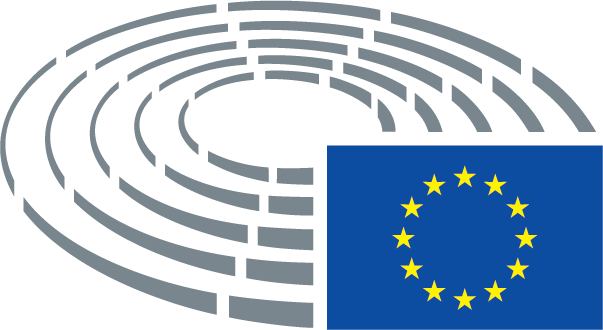 Znění navržené KomisíPozměňovací návrh(2)	Jako globální aktér v rámci oceánů a pátý největší světový producent mořských plodů má Unie velkou odpovědnost za ochranu, zachování a udržitelné využití oceánů a jejich zdrojů. Zachování moří a oceánů je skutečně nezbytné pro rychle rostoucí světovou populaci. V socioekonomickém zájmu Unie je také: udržitelná modrá ekonomika zvyšuje investice, pracovní místa a růst, podporuje inovace prostřednictvím výzkumu a inovací a přispívá k energetické bezpečnosti prostřednictvím energie z oceánů. Bezpečná a zajištěná moře a oceány jsou navíc nezbytné pro účinnou hraniční kontrolu a pro globální boj proti trestné činnosti na moři, a tím i řešení obav občanů v oblasti bezpečnosti.(2)	Jako globální aktér v rámci oceánů, jako největší námořní prostor na světě díky nejvzdálenějším regionům a zámořským zemím a územím a pátý největší světový producent mořských plodů má Unie velkou odpovědnost za ochranu, zachování a udržitelné využití moří, oceánů a jejich zdrojů. Zachování moří a oceánů je skutečně nezbytné pro rychle rostoucí světovou populaci. V socioekonomickém zájmu Unie je také: udržitelná modrá ekonomika zvyšuje investice, pracovní místa a růst, podporuje inovace prostřednictvím výzkumu a inovací a přispívá k energetické bezpečnosti prostřednictvím energie z moří a oceánů. Bezpečná a zajištěná moře a oceány jsou navíc nezbytné pro účinnou hraniční kontrolu a pro globální boj proti trestné činnosti na moři, a tím i řešení obav občanů v oblasti bezpečnosti.Znění navržené KomisíPozměňovací návrh(3)	Nařízení Evropského parlamentu a Rady (EU) č. xx/xx [nařízení, které stanoví společná ustanovení] („nařízení o společných ustanoveních“)3 bylo přijato s cílem zlepšit koordinaci a harmonizovat provádění podpory z fondů v rámci sdíleného řízení (dále jen „fondy“) s hlavním cílem zjednodušit provádění politik soudržným způsobem. Tato společná ustanovení se vztahují na část ENRF v rámci sdíleného řízení. Fondy sledují doplňující cíle a sdílejí stejný způsob řízení. Nařízení (EU) č. [nařízení, kterým se stanoví společná ustanovení] proto stanoví řadu společných obecných cílů a obecných zásad, jako je partnerství a víceúrovňová správa. Obsahuje také společné prvky strategického plánování a programování, včetně ustanovení o dohodě o partnerství uzavírané s každým členským státem, a stanoví společný přístup k orientaci na výkonnost fondů. V souladu s tím zahrnuje podmínky, přezkum výkonnosti a opatření pro sledování, podávání zpráv a hodnocení. Společná ustanovení jsou také stanovena s ohledem na pravidla způsobilosti a zvláštní opatření jsou definována pro finanční nástroje, využívání fondu InvestEU, finanční řízení a řízení rozvoje vedeného místního komunitami. Některá opatření pro řízení a kontrolu jsou také společná pro všechny fondy. Doplňkovost fondů, včetně ENRF a dalších programů Unie, bude popsána v dohodě o partnerství v souladu s nařízením (EU) [o společných ustanoveních].(3)	Nařízení Evropského parlamentu a Rady (EU) č. xx/xx [nařízení, které stanoví společná ustanovení] („nařízení o společných ustanoveních“)3 bylo přijato s cílem zlepšit koordinaci a harmonizovat provádění podpory z fondů v rámci sdíleného řízení (dále jen „fondy“) s hlavním cílem zjednodušit provádění politik soudržným způsobem. Tato společná ustanovení se vztahují na část ENRF v rámci sdíleného řízení. Fondy sledují doplňující cíle a sdílejí stejný způsob řízení. Nařízení (EU) č. [nařízení, kterým se stanoví společná ustanovení] proto stanoví řadu společných obecných cílů a obecných zásad, jako je partnerství a víceúrovňová správa. Obsahuje také společné prvky strategického plánování a programování, včetně ustanovení o dohodě o partnerství uzavírané s každým členským státem, a stanoví společný přístup k orientaci na výkonnost fondů. V souladu s tím zahrnuje podmínky, přezkum výkonnosti a opatření pro sledování, podávání zpráv a hodnocení. Společná ustanovení jsou také stanovena s ohledem na pravidla způsobilosti a zvláštní opatření jsou definována pro finanční nástroje, finanční řízení a řízení rozvoje vedeného místního komunitami. Některá opatření pro řízení a kontrolu jsou také společná pro všechny fondy. Doplňkovost fondů, včetně ENRF a dalších programů Unie, bude popsána v dohodě o partnerství v souladu s nařízením (EU) [o společných ustanoveních].__________________________________3 Úř. věst. C […], […], s. […].3 	Úř. věst. C […], […], s. […].Znění navržené KomisíPozměňovací návrh(5)	V rámci přímého řízení by ENRF měl rozvíjet synergie a doplňkovost s dalšími příslušnými fondy a programy Unie. Měl by také umožnit financování v podobě finančních nástrojů s kombinováním zdrojů podle nařízení Evropského parlamentu a Rady (EU) xx/xx [nařízení o InvestEU]5.(5)	V rámci přímého řízení by ENRF měl rozvíjet synergie a doplňkovost s dalšími příslušnými fondy a programy Unie.____________________________________5 Úř. věst. C […], […], s. […].5 Úř. věst. C […], […], s. […].Znění navržené KomisíPozměňovací návrh(8)	Víceletý finanční rámec uvedený v nařízení (EU) xx/xx6 stanoví, že rozpočet Unie musí i nadále podporovat rybolov a námořní politiky. Rozpočet ENRF v běžných cenách by měl dosáhnout výše 6 140 000 000 EUR. Prostředky ENRF by měly být rozděleny mezi sdílené, přímé a nepřímé řízení. 5 311 000 000 EUR by mělo být určeno na podporu v rámci sdíleného řízení a 829 000 000 EUR na podporu v rámci přímého a nepřímého řízení. Definice národních přídělů v rámci sdíleného řízení pro programové období 2021-2027 by měla vycházet z podílů v období 2014-2020, aby byla zajištěna stabilita, zejména pokud se týká dosažení cílů společné rybářské politiky. Zvláštní částky by měly být vyhrazeny pro nejvzdálenější regiony, kontrolu a prosazování a shromažďování a zpracování údajů pro řízení rybolovu a k vědeckým účelům, zatímco částky pro trvalé zastavení a mimořádné zastavení činnosti rybolovných aktivit by měly být omezeny.(8)	Víceletý finanční rámec uvedený v nařízení (EU) xx/xx6 stanoví, že rozpočet Unie musí i nadále podporovat rybolov a námořní politiky. Rozpočet ENRF v běžných cenách by měl být zachován přinejmenším na stejné úrovni jako na období 2014–2020. Prostředky ENRF by měly být rozděleny mezi sdílené, přímé a nepřímé řízení. Definice národních přídělů v rámci sdíleného řízení pro programové období 2021-2027 by měla vycházet z podílů v období 2014-2020, aby byla zajištěna stabilita, zejména pokud se týká dosažení cílů společné rybářské politiky. Zvláštní částky by měly být vyhrazeny pro nejvzdálenější regiony, kontrolu a prosazování a shromažďování a zpracování údajů pro řízení rybolovu a k vědeckým účelům, zatímco částky pro trvalé zastavení a mimořádné zastavení činnosti rybolovných aktivit by měly být omezeny.____________________________________6 Úř. věst. C […], […], s. […].6 Úř. věst. C […], […], s. […].Znění navržené KomisíPozměňovací návrh(9)	Evropský námořní sektor poskytuje více než 5 milionů pracovních míst, z nichž plyne téměř 500 miliard EUR ročně, a mohl by vytvořit ještě mnohem více pracovních příležitostí. Výsledek celosvětové ekonomiky oceánů se dnes odhaduje na 1,3 bilionu EUR a do roku 2030 by se mohl více než zdvojnásobit. V jiných odvětvích, jako je námořní vybavení, stavba lodí, pozorování oceánu, bagrování, ochrana pobřeží a námořní konstrukce, byla velkou motivací pro inovace potřeba snížit emise CO2, zvýšit efektivitu zdrojů a snížit dopad modrého hospodářství na životní prostředí. Investice do námořního hospodářství poskytovaly strukturální fondy Unie, především Evropský fond pro regionální rozvoj a Evropský rybářský a námořní fond. Pro využití růstového potenciálu tohoto sektoru je třeba využít nové nástroje, například InvestEU.(9)	Evropský námořní sektor poskytuje více než 5 milionů pracovních míst, z nichž plyne téměř 500 miliard EUR ročně, a mohl by vytvořit ještě mnohem více pracovních příležitostí. Výsledek celosvětové ekonomiky oceánů se dnes odhaduje na 1,3 bilionu EUR a do roku 2030 by se mohl více než zdvojnásobit. Potřeba dodržovat cíle Pařížské dohody, pokud jde o emise CO2, vyžaduje, aby alespoň 30% rozpočtu Unie bylo využito na opatření v boji proti změně klimatu. Dále je nezbytné zvýšit efektivitu zdrojů a snížit dopad modrého hospodářství na životní prostředí, což bylo a nadále musí být v jiných odvětvích, jako je námořní vybavení, stavba lodí, pozorování oceánu, bagrování, ochrana pobřeží a námořní konstrukce, velkou motivací pro inovace. Investice do námořního hospodářství poskytovaly strukturální fondy Unie, především Evropský fond pro regionální rozvoj a Evropský rybářský a námořní fond. Pro využití růstového potenciálu tohoto sektoru by bylo možné využít nové nástroje, například InvestEU.Znění navržené KomisíPozměňovací návrh(11)	ENRF by měl být po roce 2020 založen na zjednodušené architektuře, aniž by bylo nutné příliš normativním způsobem předem definovat opatření a podrobná pravidla způsobilosti na úrovni Unie. Namísto toho by měly být v rámci každé priority popsány široké oblasti podpory. Členské státy by pak měly vypracovat svůj program s uvedením nejvhodnějších prostředků pro dosažení priorit. Různá opatření určená členskými státy v těchto programech by mohla být podporována podle pravidel stanovených v tomto nařízení a v nařízení (EU) č. [nařízení o společných ustanoveních], pokud se na ně vztahují oblasti podpory uvedené v tomto nařízení. Je však nezbytné stanovit seznam nezpůsobilých operací, aby se zabránilo škodlivým dopadům z hlediska zachování rybolovu, například obecný zákaz investic zvyšující rybolovnou kapacitu. Investice a vyrovnání pro loďstvo by kromě toho měly být přísně podmíněny jejich souladem s cíli zachování společné rybářské politiky.(11)	ENRF by měl být po roce 2020 založen na zjednodušené architektuře, aniž by bylo nutné příliš normativním způsobem předem definovat opatření a podrobná pravidla způsobilosti na úrovni Unie. Namísto toho by měly být v rámci každé priority popsány široké oblasti podpory. Členské státy by pak měly vypracovat svůj program s uvedením nejvhodnějších prostředků pro dosažení priorit. Různá opatření určená členskými státy v těchto programech by mohla být podporována podle pravidel stanovených v tomto nařízení a v nařízení (EU) č. [nařízení o společných ustanoveních], pokud se na ně vztahují oblasti podpory uvedené v tomto nařízení. Je však nezbytné stanovit seznam nezpůsobilých operací, aby se zabránilo škodlivým dopadům z hlediska zachování rybolovu, například obecný zákaz investic zvyšující rybolovnou kapacitu či rybářských postupů poškozujících oceán. Investice a vyrovnání pro loďstvo by kromě toho měly být přísně podmíněny jejich souladem s cíli zachování společné rybářské politiky.Znění navržené KomisíPozměňovací návrh(12a)	ENRF musí také přispět k plnění dalších cílů udržitelného rozvoje (SDG) Organizace spojených národů. Toto nařízení zdůrazňuje zejména tyto cíle:a) SDG 1 Konec chudoby: ENRF přispívá ke zlepšování životních podmínek nejzranitelnějších pobřežních komunit, zejména těch, které jsou závislé na jediné rybí populaci ohrožené nadměrným rybolovem, změnou klimatu a problémy životního prostředí.b) SDG 3 Zdraví a kvalitní život: ENRF přispívá k boji proti znečišťování pobřežních vod, které je příčinou endemických chorob, a dbá na zajištění dobré kvality potravin z produktů rybolovu a akvakultury.c) SDG 7 Dostupné a čisté energie: Financováním modré ekonomiky ENRF podporuje využívání obnovitelných mořských zdrojů energie a zajišťuje, že tento vývoj bude v souladu s ochranou mořského prostředí a zachováním rybolovných zdrojů.d) SDG 8 Důstojná práce a hospodářský růst: ENRF přispívá k rozvoji modré ekonomiky jakožto faktoru hospodářského růstu. Zasazuje se také o to, aby byl hospodářský růst zdrojem důstojných pracovních míst pro pobřežní komunity. ENRF mimoto přispívá ke zlepšování pracovních podmínek rybářů.e) SDG 12 Odpovědná výroba a spotřeba: ENRF přispívá k racionálnímu využívání přírodních zdrojů a omezuje plýtvání přírodními zdroji a zdroji energie;f) SDG 13 Boj proti změně klimatu: ENRF věnuje 30 % svého rozpočtu na boj proti změně klimatu;g) SDG 14 Chránit a udržitelně využívat oceány, moře a mořské zdroje pro zajištění udržitelného rozvoje.Znění navržené KomisíPozměňovací návrh(17)	V posledních několika letech bylo společnou rybářskou politikou dosaženo mnohých výsledků při navracení rybích populací zpět na zdravé úrovně, při zvyšování ziskovosti odvětví rybolovu Unie a při zachovávání mořských ekosystémů. Stále však přetrvávají značné problémy k dosažení socioekonomických a environmentálních cílů společné rybářské politiky. To vyžaduje stálou podporu i po roce 2020, zejména v přímořských oblastech, kde byl pokrok pomalejší.(17)	V posledních několika letech bylo společnou rybářskou politikou dosaženo mnohých výsledků při navracení rybích populací zpět na zdravé úrovně, při zvyšování ziskovosti odvětví rybolovu Unie a při zachovávání mořských ekosystémů. Stále však přetrvávají značné problémy k dosažení socioekonomických a environmentálních cílů společné rybářské politiky. To vyžaduje stálou podporu i po roce 2020, zejména v přímořských oblastech, kde byl pokrok pomalejší, zvláště v nejizolovanějších oblastech, jako jsou nejvzdálenější regiony.Znění navržené KomisíPozměňovací návrh(18)	Rybolov je nezbytný pro živobytí a kulturní dědictví mnoha pobřežních komunit v Unii, zejména tam, kde hraje důležitou roli drobný pobřežní rybolov. Vzhledem k tomu, že v mnoha rybářských komunitách je průměrný věk rybáře vyšší než 50 let, zůstává problémem generační obnova a diverzifikace činností.(18)	Rybolov je nezbytný pro živobytí, tradici a kulturní dědictví mnoha pobřežních komunit v Unii, zejména tam, kde hraje důležitou roli drobný pobřežní rybolov, například v nejvzdálenějších regionech. Vzhledem k tomu, že v mnoha rybářských komunitách je průměrný věk rybáře vyšší než 50 let, zůstává problémem generační obnova a diverzifikace činností.Znění navržené KomisíPozměňovací návrh(21)	Povinnost vykládky je jedním z hlavních problémů společné rybářské politiky. Vyvolává podstatné změny v rybářských postupech pro odvětví, někdy s významnými finančními náklady. ENRF by proto měl mít možnost podporovat inovace a investice, které přispívají k plnění povinnosti vykládky, s vyšší mírou podpory než u jiných operací, jako jsou investice do selektivních lovných zařízení, do zlepšení přístavních infrastruktur a do uvádění nežádoucích úlovků na trh. Měl by také poskytovat maximální podporu ve výši 100 % na návrh, vývoj, monitorování, hodnocení a řízení transparentních systémů pro výměnu rybolovných práv mezi členskými státy („výměna kvót“) s cílem zmírnit dopad „blokačních druhů“ v důsledku povinností vykládky.(21)	Povinnost vykládky je jedním z hlavních problémů společné rybářské politiky. Vyvolává podstatné změny v rybářských postupech pro odvětví, někdy s významnými finančními náklady. ENRF by proto měl mít možnost podporovat inovace a investice, které přispívají k plnění povinnosti vykládky, s vyšší mírou podpory než u jiných operací, jako jsou investice do selektivních lovných zařízení, do zlepšení přístavních infrastruktur a do uvádění nežádoucích úlovků na trh, při současném snižování jejich množství. Měl by také poskytovat maximální podporu ve výši 100 % na návrh, vývoj, monitorování, hodnocení a řízení transparentních systémů pro výměnu rybolovných práv mezi členskými státy („výměna kvót“) s cílem zmírnit dopad „blokačních druhů“ v důsledku povinností vykládky.Znění navržené KomisíPozměňovací návrh(22)	ENRF by měl mít možnost podporovat inovace a investice do rybářských plavidel s cílem zlepšit zdraví, bezpečnost a pracovní podmínky, energetickou účinnost a kvalitu úlovků. Tato podpora by však neměla vést ke zvýšení rybolovné kapacity nebo schopnosti vyhledat ryby a neměla by být poskytována jednoduše za účelem splnění požadavků, které jsou povinné v rámci právních předpisů Unie nebo národních právních předpisů. V rámci architektury bez preskriptivních opatření by mělo být na členských státech, aby definovaly přesná pravidla způsobilosti pro tyto investice. S ohledem na zdraví, bezpečnost a pracovní podmínky na rybářských plavidlech by měla být povolena vyšší míra podpory, než míra povolená u jiných operací.(22)	ENRF by měl mít možnost podporovat inovace a investice do rybářských plavidel s cílem zlepšit zdraví, bezpečnost a pracovní podmínky, ochranu životního prostředí, energetickou účinnost a kvalitu úlovků. Tato podpora by však neměla vést ke zvýšení rybolovné kapacity nebo schopnosti vyhledat ryby a neměla by být poskytována jednoduše za účelem splnění požadavků, které jsou povinné v rámci právních předpisů Unie nebo národních právních předpisů. V rámci architektury bez preskriptivních opatření by mělo být na členských státech, aby definovaly přesná pravidla způsobilosti pro tyto investice. S ohledem na zdraví, bezpečnost a pracovní podmínky na rybářských plavidlech by měla být povolena vyšší míra podpory, než míra povolená u jiných operací.Znění navržené KomisíPozměňovací návrh(24)	Úspěch společné rybářské politiky závisí na dostupnosti vědeckého poradenství pro řízení rybolovu, a tím i na dostupnosti údajů o rybolovu. S ohledem na problémy a náklady na získání spolehlivých a úplných údajů je třeba podporovat opatření členských států pro shromažďování a zpracování údajů v souladu s nařízením Evropského parlamentu a Rady (EU) č. 2017/1004 („rámcové nařízení o shromažďování údajů“)9 a přispívání k nejlepšímu dostupnému vědeckému poradenství. Tato podpora by měla umožnit synergie se shromažďováním a zpracováním dalších druhů námořních údajů.(24)	Úspěch společné rybářské politiky závisí na dostupnosti vědeckého poradenství pro řízení rybolovu, a tím i na dostupnosti údajů o rybolovu. S ohledem na problémy a náklady na získání spolehlivých a úplných údajů je třeba podporovat opatření členských států pro shromažďování, zpracování a sdílení údajů v souladu s nařízením Evropského parlamentu a Rady (EU) č. 2017/1004 („rámcové nařízení o shromažďování údajů“)9 a přispívání k nejlepšímu dostupnému vědeckému poradenství. Tato podpora by měla umožnit synergie se shromažďováním, zpracováním a sdílením dalších druhů námořních údajů.__________________________________9 Nařízení Evropského parlamentu a Rady (EU) 2017/1004 ze dne 17. května 2017 o vytvoření rámce Unie pro shromažďování, správu a využívání údajů v odvětví rybolovu a pro podporu vědeckého poradenství pro společnou rybářskou politiku a o zrušení nařízení Rady (ES) č. 199/2008 (Úř. věst. L 157, 20.06.2017, s. 1).9 Nařízení Evropského parlamentu a Rady (EU) 2017/1004 ze dne 17. května 2017 o vytvoření rámce Unie pro shromažďování, správu a využívání údajů v odvětví rybolovu a pro podporu vědeckého poradenství pro společnou rybářskou politiku a o zrušení nařízení Rady (ES) č. 199/2008 (Úř. věst. L 157, 20.06.2017, s. 1).Znění navržené KomisíPozměňovací návrh(26)	Vzhledem k problémům s dosažením cílů společné rybářské politiky pro zachování mořských zdrojů by ENRF měl mít možnost podporovat opatření pro řízení rybolovu a rybářských loďstev. V této souvislosti podpora pro přizpůsobení loďstva zůstává v některých případech nezbytnou s ohledem na konkrétní segmenty loďstva a jednotlivá moře. Tato podpora by měla být úzce zaměřena na zachování a udržitelné využívání mořských biologických zdrojů a orientována na dosažení rovnováhy mezi rybolovnou kapacitou a dostupnými rybolovnými možnostmi. ENRF by proto měl mít možnost podporovat trvalé ukončení rybolovných činností v segmentech loďstva, kde rybolovná kapacita není v rovnováze s dostupnými rybolovnými právy. Taková podpora by měla být nástrojem pro akční plány pro přizpůsobení segmentů loďstva, v nichž byla zjištěna nadměrná strukturální kapacita podle čl. 22 odst. 4 nařízení (EU) č. 1380/2013, a měla by se provádět buď sešrotováním rybářského plavidla nebo jeho přeměnou a dovybavením pro jiné účely. Pokud by dovybavení zvýšilo tlak rekreačního rybolovu na mořské ekosystémy, měla by být podpora udělena pouze tehdy, pokud bude v souladu se společnou rybářskou politikou a cíli příslušných víceletých plánů. V zájmu zajištění shody strukturálního přizpůsobení loďstva s cíli zachování zdrojů, podpora pro trvalé zastavení rybolovných činností by měla být přísně podmíněna a propojena s dosažením výsledků. Měla by být proto prováděna pouze prostřednictvím financování, které není propojeno s náklady, jak stanoví nařízení (EU) č. [nařízení o společných ustanoveních]. V rámci tohoto mechanismu by členské státy neměly být odškodňovány Komisí za trvalé zastavení rybolovných aktivit na základě skutečně vynaložených nákladů, ale na základě splnění podmínek a dosažení výsledků. Za tímto účelem by Komise měla v přenesené pravomoci stanovit takové podmínky, jež by souvisely s dosažením cílů ochrany společné rybářské politiky.(26)	Vzhledem k problémům s dosažením cílů společné rybářské politiky pro zachování mořských zdrojů by ENRF měl mít možnost podporovat opatření pro řízení rybolovu a rybářských loďstev. V této souvislosti podpora pro přizpůsobení loďstva zůstává v některých případech nezbytnou s ohledem na konkrétní segmenty loďstva a jednotlivá moře. Tato podpora by měla být úzce zaměřena na zachování a udržitelné využívání mořských biologických zdrojů a orientována na dosažení rovnováhy mezi rybolovnou kapacitou a dostupnými rybolovnými zdroji. ENRF by proto měl mít možnost podporovat trvalé ukončení rybolovných činností v segmentech loďstva, kde rybolovná kapacita není v rovnováze s dostupnými rybolovnými zdroji. Taková podpora by měla být nástrojem pro akční plány pro přizpůsobení segmentů loďstva, v nichž byla zjištěna nadměrná strukturální kapacita podle čl. 22 odst. 4 nařízení (EU) č. 1380/2013, a měla by se provádět buď sešrotováním rybářského plavidla, nebo jeho přeměnou a dovybavením pro jiné účely. Pokud by dovybavení zvýšilo tlak rekreačního rybolovu na mořské ekosystémy, měla by být podpora udělena pouze tehdy, pokud bude v souladu se společnou rybářskou politikou a cíli příslušných víceletých plánů. V zájmu zajištění shody strukturálního přizpůsobení loďstva s cíli zachování zdrojů, podpora pro trvalé zastavení rybolovných činností by měla být přísně podmíněna a propojena s dosažením výsledků. Měla by být proto prováděna pouze prostřednictvím financování, které není propojeno s náklady, jak stanoví nařízení (EU) č. [nařízení o společných ustanoveních]. V rámci tohoto mechanismu by členské státy neměly být odškodňovány Komisí za trvalé zastavení rybolovných aktivit na základě skutečně vynaložených nákladů, ale na základě splnění podmínek a dosažení výsledků. Za tímto účelem by Komise měla v přenesené pravomoci stanovit takové podmínky, jež by souvisely s dosažením cílů ochrany společné rybářské politiky.Znění navržené KomisíPozměňovací návrh(27)	Vzhledem k vysoké úrovni nepředvídatelnosti rybolovných činností mohou výjimečné okolnosti způsobit rybářům značné ekonomické ztráty. V zájmu zmírnění těchto důsledků by měl mít ENRF možnost podporovat vyrovnání za mimořádné zastavení rybolovné činnosti způsobené prováděním určitých opatření pro zachování zdrojů, např. prováděním víceletých plánů, cílů pro zachování a udržitelné využívání populací, opatření na přizpůsobení rybářské kapacity rybářských plavidel podle dostupných rybářských příležitostí nebo technických požadavků nebo zavedením mimořádných opatření, přerušením uplatňování dohody o partnerství v oblasti udržitelného rybolovu z důvodu vyšší moci, přírodní katastrofy nebo ekologické katastrofy. Podpora by měla být poskytnuta pouze v případě, pokud je dopad pro rybáře za takových okolností významný, např. pokud jsou obchodní činnosti daného plavidla zastaveny po dobu alespoň 90 po sobě jdoucích dnů a pokud ekonomické ztráty plynoucí z ukončení činnosti činí více než 30 % ročního obratu dotčené firmy. V podmínkách pro poskytování takové podpory by měly být zohledněny zvláštní postupy rybolovu úhořů.(27)	Vzhledem k vysoké úrovni nepředvídatelnosti rybolovných činností mohou výjimečné okolnosti způsobit rybářům značné ekonomické ztráty. V zájmu zmírnění těchto důsledků by měl mít ENRF možnost podporovat vyrovnání za mimořádné zastavení rybolovné činnosti způsobené prováděním určitých opatření pro zachování zdrojů, např. prováděním víceletých plánů, cílů pro zachování a udržitelné využívání populací, opatření na přizpůsobení rybářské kapacity rybářských plavidel podle dostupných rybářských příležitostí nebo technických požadavků nebo zavedením mimořádných opatření, přerušením uplatňování dohody o partnerství v oblasti udržitelného rybolovu z důvodu vyšší moci, přírodní katastrofy nebo ekologické katastrofy. Podpora by měla být poskytnuta pouze v případě, pokud je hospodářský dopad pro rybáře za takových okolností významný, např. pokud jsou obchodní činnosti daného plavidla zastaveny po dobu alespoň 90 po sobě jdoucích dnů a pokud ekonomické ztráty plynoucí z ukončení činnosti činí více než 30 % ročního obratu dotčené firmy. V podmínkách pro poskytování takové podpory by měly být zohledněny zvláštní postupy rybolovu úhořů.Znění navržené KomisíPozměňovací návrh(28)	Drobný pobřežní rybolov mohou provozovat rybářská plavidla kratší 12 metrů, která nepoužívají vlečná lovná zařízení. Tento sektor představuje téměř 75 % všech rybářských plavidel registrovaných v Unii a téměř polovinu všech pracovních míst v odvětví rybolovu. Provozovatelé drobného pobřežního rybolovu jsou závislí na zdravých rybích populacích, které představují jejich hlavní zdroj příjmů. ENRF by jim proto měl poskytovat preferenční zacházení mírou podpory 100 %, včetně operací souvisejících s kontrolou a vynucováním, s cílem podpořit udržitelné rybářské postupy. Kromě toho by určité oblasti podpory měly být vyhrazeny drobnému pobřežnímu rybolovu v segmentu loďstva, kde je kapacita rybolovu vyvážená dostupnými rybolovnými možnostmi, např. podpora na pořízení plavidla z druhé ruky a výměnu motoru nebo modernizaci. Členské státy by dále měly do svého programu zahrnout akční plán pro drobný pobřežní rybolov, který by měl být monitorován na základě ukazatelů, pro které by měly být stanoveny milníky a cíle.(28)	Drobný pobřežní rybolov mohou provozovat rybářská plavidla kratší 12 metrů, která nepoužívají vlečná lovná zařízení. Tento sektor představuje téměř 75 % všech rybářských plavidel registrovaných v Unii a téměř polovinu všech pracovních míst v odvětví rybolovu. Provozovatelé drobného pobřežního rybolovu jsou závislí na zdravých rybích populacích, které představují jejich hlavní zdroj příjmů. ENRF by jim proto měl poskytovat preferenční zacházení mírou podpory 100 %, včetně operací souvisejících s kontrolou a vynucováním, s cílem podpořit udržitelné rybářské postupy. Kromě toho by určité oblasti podpory měly být vyhrazeny drobnému pobřežnímu rybolovu v segmentu loďstva, kde je kapacita rybolovu vyvážená dostupnými rybolovnými možnostmi, např. podpora na pořízení plavidla, výměnu motoru nebo modernizaci, na renovaci a obnovu starých infrastruktur nebo na nové infrastruktury, jako jsou aukční síně nebo přijímací zařízení v přístavech. Členské státy by dále měly do svého programu zahrnout akční plán pro drobný pobřežní rybolov, který by měl být monitorován na základě ukazatelů, pro které by měly být stanoveny milníky a cíle.Znění navržené KomisíPozměňovací návrh(29)	Podle sdělení Komise Evropskému parlamentu, Radě, Evropskému hospodářskému a sociálnímu výboru, Výboru regionů a Evropské investiční bance ze dne 24. října 2017 s názvem „Pevnější a obnovené strategické partnerství s nejvzdálenějšími regiony EU“10 se nejvzdálenější regiony potýkají se specifickými problémy spojenými s jejich odlehlostí, topografií a klimatem, jak je uvedeno v článku 349 Smlouvy, a také mají zvláštní výhody, na jejichž základě je možné rozvíjet udržitelnou modrou ekonomiku. Pro každý nejvzdálenější region by proto akční plán pro rozvoj sektorů udržitelné modré ekonomiky, včetně udržitelného využívání rybolovu a akvakultury, měl být připojen k programu dotyčných členských států a na podporu provádění těchto akčních plánů by měl být vyhrazen finanční příděl. ENRF může také podporovat vyrovnání dodatečných nákladů, kterým nejvzdálenější regiony čelí vzhledem ke své poloze a ostrovní povaze. Tato podpora my měla být stanovena jako procentní podíl z tohoto celkového finančního přídělu. V nejvzdálenějších regionech by navíc měla být použita vyšší míra podpory, než je tomu u jiných operací.(29)	Podle sdělení Komise Evropskému parlamentu, Radě, Evropskému hospodářskému a sociálnímu výboru, Výboru regionů a Evropské investiční bance ze dne 24. října 2017 s názvem „Pevnější a obnovené strategické partnerství s nejvzdálenějšími regiony EU“10 se nejvzdálenější regiony potýkají se specifickými problémy spojenými s jejich odlehlostí, topografií a klimatem, jak je uvedeno v článku 349 Smlouvy, a také mají zvláštní výhody, na jejichž základě je možné rozvíjet udržitelnou modrou ekonomiku, přičemž ENRF by měl mít možnost zohlednit specifické překážky, jež uznává článek 349 Smlouvy o fungování Evropské unie. Pro každý nejvzdálenější region by proto akční plán pro rozvoj sektorů udržitelné modré ekonomiky, včetně udržitelného využívání rybolovu a akvakultury, měl být rovněž připojen k programu dotyčných členských států a na podporu provádění těchto akčních plánů by měl být vyhrazen finanční příděl. ENRF může také podporovat vyrovnání dodatečných nákladů, kterým nejvzdálenější regiony čelí vzhledem ke své poloze a ostrovní povaze. Tato podpora my měla být stanovena jako procentní podíl z tohoto celkového finančního přídělu. V nejvzdálenějších regionech by navíc měla být použita vyšší míra podpory a vyšší podíl financování ze strany ENRF, než je tomu v současnosti.____________________________________10 COM(2017) 623.10 COM(2017) 623.Znění navržené KomisíPozměňovací návrh(29a)	S ohledem na usnesení Evropského parlamentu o zvláštní situaci ostrovů (2015/3014(RSP)) a na stanovisko Evropského hospodářského a sociálního výboru k tématu „Specifické problémy ostrovů“ (1229/2011) představuje zemědělství, chov dobytka a rybolov důležitou součást místních ostrovních ekonomik. Evropské ostrovní regiony trpí špatnou dostupností, zvláště pro malé a střední podniky, a nízkou úrovní diferenciace výrobků. Potřebují strategii, která jim umožní využívat veškeré možné synergie mezi evropskými strukturálními a investičními fondy a jinými nástroji Unie s cílem kompenzovat znevýhodnění ostrovů a stimulovat jejich hospodářský růst, tvorbu pracovních míst a udržitelný rozvoj. Ačkoli jsou v článku 174 SFEU uznána trvalá přírodní a geografická znevýhodnění, specifická pro situaci ostrovů, Komise musí definovat „Strategický rámec Unie pro ostrovy“, aby propojila nástroje, jež mohou mít závažný územní dopad.Znění navržené KomisíPozměňovací návrh(29a)	Aby bylo možné udržet konkurenceschopnost určitých produktů rybolovu a akvakultury z nejvzdálenějších regionů Unie vůči podobným produktům z jiných regionů Unie, zavedla Unie v roce 1992 opatření k vyrovnání souvisejících dodatečných nákladů v odvětví rybolovu. Tato opatření byla stanovena pro období 2007–2013 nařízením (ES) č. 791/2007 a jejich platnost je nařízením č. 508/2014 prodloužena pro období 2014–2020. Je nezbytné i nadále od 1. ledna 2021 poskytovat podporu na vyrovnání dodatečných nákladů rybolovu, chovu, zpracování a pro uvádění některých produktů rybolovu a akvakultury z nejvzdálenějších regionů Unie na trh, tak aby toto vyrovnání přispělo k zachování hospodářské životaschopnosti hospodářských subjektů z těchto regionů.Znění navržené KomisíPozměňovací návrh(20b)	Za účelem zmírnění výše uvedených specifických překážek v nejvzdálenějších regionech a na základě článku 349 SFEU by mělo být možné poskytovat podporu na provoz v rámci zjednodušeného postupu.Znění navržené KomisíPozměňovací návrh(20b)	S ohledem na rozdílné podmínky uvádění na trh v nejvzdálenějších regionech, na výkyvy v odlovu a populacích a na tržní poptávku je třeba ponechat na jednotlivých členských státech, aby stanovily nárok na vyrovnání pro produkty rybolovu, jejich příslušná maximální množství a částku vyrovnání v rámci celkových prostředků přidělených každému členskému státu.Znění navržené KomisíPozměňovací návrh(20c)	Členské státy by měly být oprávněny upravit seznam a množství dotčených produktů rybolovu a výši vyrovnání v rámci celkových prostředků, které jim byly přiděleny. Je rovněž třeba, aby byly oprávněny upravit své mechanismy vyrovnání, pokud to lze odůvodnit měnícími se podmínkami.Znění navržené KomisíPozměňovací návrh(20d)		Členské státy by měly stanovit částku vyrovnání ve výši umožňující odpovídající vyrovnání dodatečných nákladů vyplývajících ze znevýhodnění nejvzdálenějších regionů. Aby se zabránilo nadměrnému vyrovnání, částka by měla být úměrná dodatečným nákladům, které podpora vyrovnává. Za tímto účelem je také třeba, aby se vzaly v potaz další typy veřejné intervence ovlivňující úroveň dodatečných nákladů.Znění navržené KomisíPozměňovací návrh(30)	V rámci sdíleného řízení by ENRF měl mít možnost podporovat ochranu a obnovu mořské a pobřežní biologické rozmanitosti a ekosystémů. Pro tento účel by měla být k dispozici podpora na vyrovnání za sběr ztracených lovných zařízení a odpadu z moře rybáři a na investice v přístavech na zajištění vhodných zařízení pro příjem těchto ztracených lovných zařízení a odpadu z moře. Podpora by měla být k dispozici také pro opatření k dosažení nebo zachování dobrého stavu mořského prostředí, jak je stanoveno ve směrnici Evropského parlamentu a Rady č. 2008/56/ES („rámcová směrnice o strategii pro mořské prostředí“)11, k provádění opatření ochrany prostoru zavedených podle uvedené směrnice a v souladu s prioritními akčními rámci vytvořenými podle směrnice Rady 92/43/EHS („směrnice o stanovištích“)12 ke správě, obnově a sledování oblastí NATURA 2000 i k ochraně druhů podle směrnice 92/43/EHS a směrnice Evropského parlamentu a Rady 2009/147/ES („směrnice o ptácích“)13. V rámci přímého řízení by měl ENRF přispívat na podporu čistých a zdravých moří a na provádění evropské strategie pro plasty v oběhovém hospodářství zpracované ve sdělení Komise Evropskému parlamentu, Radě, Evropskému hospodářskému a sociálnímu výboru a Výboru regionů ze dne 16. ledna 201614 v souladu s cílem dosáhnout nebo zachovat dobrý stav mořského prostředí.(30)	V rámci sdíleného řízení je třeba, aby 25 % z ENRF podporovalo ochranu a obnovu mořské a pobřežní biologické rozmanitosti a ekosystémů. Pro tento účel by měla být k dispozici podpora na vyrovnání za sběr ztracených lovných zařízení a odpadu z moře rybáři a na investice v přístavech na zajištění vhodných zařízení pro příjem těchto ztracených lovných zařízení a odpadu z moře. Podpora by měla být k dispozici také pro opatření k dosažení nebo zachování dobrého stavu mořského prostředí, jak je stanoveno ve směrnici Evropského parlamentu a Rady č. 2008/56/ES („rámcová směrnice o strategii pro mořské prostředí“)11, k provádění opatření ochrany prostoru zavedených podle uvedené směrnice a v souladu s prioritními akčními rámci vytvořenými podle směrnice Rady 92/43/EHS („směrnice o stanovištích“)12 ke správě, obnově a sledování oblastí NATURA 2000 i k ochraně druhů podle směrnice 92/43/EHS a směrnice Evropského parlamentu a Rady 2009/147/ES („směrnice o ptácích“)13. V rámci přímého řízení by měl ENRF přispívat na podporu čistých a zdravých moří a na provádění evropské strategie pro plasty v oběhovém hospodářství zpracované ve sdělení Komise Evropskému parlamentu, Radě, Evropskému hospodářskému a sociálnímu výboru a Výboru regionů ze dne 16. ledna 201614 v souladu s cílem dosáhnout nebo zachovat dobrý stav mořského prostředí.____________________________________11 Směrnice Evropského parlamentu a Rady 2008/56/ES ze dne 17. června 2008, kterou se stanoví rámec pro činnost Společenství v oblasti mořské environmentální politiky (Úř. věst. L 164, 25.6.2008, s. 19).11 Směrnice Evropského parlamentu a Rady 2008/56/ES ze dne 17. června 2008, kterou se stanoví rámec pro činnost Společenství v oblasti mořské environmentální politiky (Úř. věst. L 164, 25.6.2008, s. 19).12 Směrnice Rady 92/43/EHS ze dne 21. května 1992 o ochraně přírodních stanovišť, volně žijících živočichů a planě rostoucích rostlin (Úř. věst. L 206, 22.07.1992, s. 7.12 Směrnice Rady 92/43/EHS ze dne 21. května 1992 o ochraně přírodních stanovišť, volně žijících živočichů a planě rostoucích rostlin (Úř. věst. L 206, 22.07.1992, s. 7.13 Směrnice Evropského parlamentu a Rady 2009/147/ES ze dne 30. listopadu 2009 o ochraně volně žijících ptáků (Úř. věst. L 20, 26.01.2010, s. 7).13 Směrnice Evropského parlamentu a Rady 2009/147/ES ze dne 30. listopadu 2009 o ochraně volně žijících ptáků (Úř. věst. L 20, 26.01.2010, s. 7).14 COM(2018)0028.14 COM(2018)0028.Znění navržené KomisíPozměňovací návrh(32)	ENRF by měl mít možnost přispívat na podporu a trvale udržitelný rozvoj akvakultury, včetně sladkovodní akvakultury, pro chov vodních živočichů a rostlin na výrobu potravin a jiných surovin. Složité administrativní postupy v některých členských státech budou nadále v platnosti, jako např. obtížný přístup k prostoru a ztížené postupy při udělování licencí, které ztěžují odvětví zlepšení obrazu a konkurenceschopnosti chovaných mořských živočichů. Podpora by měla být v souladu s víceletými vnitrostátními strategickými plány pro akvakulturu vypracovanými na základě nařízení (EU) č. 1380/2013. Způsobilá bude zejména podpora na udržitelnost životního prostředí, produktivní investice, inovace, získávání profesních dovedností, zlepšování pracovních podmínek, kompenzační opatření poskytující kritické služby správy pozemků a přírody. Způsobilá budou rovněž opatření v oblasti veřejného zdraví, režimů pojištění populací chovaných v akvakultuře a v oblasti zdraví a dobrých životních podmínek zvířat. V případě produktivních investic však bude podpora poskytována pouze prostřednictvím finančních nástrojů a nástroje InvestEU, které nabízejí vyšší pákový efekt na trzích, a jsou proto pro financování tohoto odvětví relevantnější než granty.(32)	ENRF by měl mít možnost přispívat na podporu a trvale udržitelný rozvoj akvakultury, včetně sladkovodní akvakultury, pro chov vodních živočichů a rostlin na výrobu potravin a jiných surovin. Složité administrativní postupy v některých členských státech budou nadále v platnosti, jako např. obtížný přístup k prostoru a ztížené postupy při udělování licencí, které ztěžují odvětví zlepšení obrazu a konkurenceschopnosti chovaných mořských živočichů. Podpora by měla být v souladu s víceletými vnitrostátními strategickými plány pro akvakulturu vypracovanými na základě nařízení (EU) č. 1380/2013. Způsobilá bude zejména podpora na udržitelnost životního prostředí, produktivní investice, inovace, získávání profesních dovedností, zlepšování pracovních podmínek, kompenzační opatření poskytující kritické služby správy pozemků a přírody. Způsobilá budou rovněž opatření v oblasti veřejného zdraví, režimů pojištění populací chovaných v akvakultuře a v oblasti zdraví a dobrých životních podmínek zvířat. Tyto složité a těžkopádné postupy by měly být přezkoumány a zjednodušeny, aniž by tím byly dotčeny normy, které jsou pro takové zemědělské podniky požadovány.Znění navržené KomisíPozměňovací návrh(34)	Zpracovatelský průmysl hraje roli v dostupnosti a kvalitě produktů rybolovu a akvakultury. ENRF by měl mít možnost podporovat cílené investice v tomto odvětví, za předpokladu, že přispívají k dosažení cílů společné organizace trhu. Taková podpora by měla být poskytována pouze prostřednictvím finančních nástrojů a fondu InvestEU, a nikoli prostřednictvím grantů.(34)	Zpracovatelský průmysl hraje roli v dostupnosti a kvalitě produktů rybolovu a akvakultury. ENRF by měl mít možnost podporovat cílené investice v tomto odvětví, za předpokladu, že přispívají k dosažení cílů společné organizace trhu.Znění navržené KomisíPozměňovací návrh(35)	Tvorba pracovních míst v pobřežních regionech se opírá o místně řízený rozvoj udržitelné modré ekonomiky, která oživuje sociální strukturu těchto regionů. Námořní odvětví a služby pravděpodobně že překonají růst globální ekonomiky a významně přispějí k zaměstnanosti a růstu do roku 2030. Aby byl modrý růst udržitelný, závisí na inovaci a investici do nových námořních podniků a biohospodářství, včetně modelů udržitelného cestovního ruchu, obnovitelných zdrojů energie z oceánů, inovativní špičkové stavby lodí a nových přístavních služeb, které mohou vytvářet pracovní místa a zároveň posílit místní rozvoj. Zatímco veřejná investice do udržitelné modré ekonomiky by měla být promítnuta do rozpočtu Unie, ENRF by se měl konkrétně zaměřit na podmínky umožňující rozvoj udržitelné modré ekonomiky a na odstraňování překážek s cílem usnadnit investice a rozvoj nových trhů a technologií či služeb. Podpora rozvoje udržitelné modré ekonomiky by měla být poskytována prostřednictvím sdíleného, přímého i nepřímého řízení.(35)	Tvorba pracovních míst v pobřežních a obzvláště ostrovních regionech se opírá o místně řízený rozvoj udržitelné modré ekonomiky, která oživuje sociální strukturu těchto regionů. Námořní a oceánské odvětví a služby pravděpodobně překonají růst globální ekonomiky a významně přispějí k zaměstnanosti a růstu do roku 2030. Aby byl modrý růst udržitelný, závisí na inovaci a investici do nových námořních podniků a biohospodářství, včetně modelů udržitelného cestovního ruchu, obnovitelných zdrojů energie z oceánů, inovativní špičkové stavby lodí a nových přístavních služeb, které mohou vytvářet pracovní místa a zároveň posílit místní rozvoj. Zatímco veřejná investice do udržitelné modré ekonomiky by měla být promítnuta do rozpočtu Unie, ENRF by se měl konkrétně zaměřit na podmínky umožňující rozvoj udržitelné modré ekonomiky a na odstraňování překážek s cílem usnadnit investice a rozvoj nových trhů a technologií či služeb. Podpora rozvoje udržitelné modré ekonomiky by měla být poskytována prostřednictvím sdíleného, přímého i nepřímého řízení.Znění navržené KomisíPozměňovací návrh(35a)	Je nezbytné přijmout podpůrná opatření, která by umožnila sociální dialog a využívání ENRF s cílem pomoci vzdělávat kvalifikované odborníky pro námořní a rybolovné odvětví. Význam modernizace námořního a rybolovného odvětví a úloha, kterou v ní hrají inovace, vyžadují přehodnocení přidělování finančních prostředků na odborné vzdělávání v rámci ENRF.Znění navržené KomisíPozměňovací návrh(35b)	Pro zvýšení konkurenceschopnosti a ekonomické výkonnosti rybolovu a námořních činností jsou rovněž rozhodující investice do lidského kapitálu. Proto je nezbytné, aby ENRF podporoval poradenské služby, spolupráci mezi vědci a rybáři, odbornou přípravu a celoživotní učení a měl by povzbuzovat šíření znalostí a přispívat ke zlepšování celkové výkonnosti a konkurenceschopnosti hospodářských subjektů a podporovat sociální dialog. S vědomím důležitosti úlohy, kterou hrají manželky a životní partneři samostatně výdělečně činných rybářů ve svých komunitách, by jim měla za určitých podmínek být poskytnuta podpora pro odbornou přípravu, celoživotní učení a šíření znalostí a pro navazování kontaktů, přispívající k jejich odbornému rozvoji.Znění navržené KomisíPozměňovací návrh(38)	V rámci přímého a nepřímého řízení by se ENRF měl zaměřit na podmínky umožňující udržitelnou modrou ekonomiku prostřednictvím podpory integrované správy a řízení námořní politiky, posílení převodu a využívání výzkumu, inovací a technologií v udržitelné modré ekonomice, zlepšení námořních dovedností, gramotnosti v oblasti oceánů a sdílení socioekonomických údajů o udržitelné modré ekonomice, podpory udržitelné modré ekonomiky s nízkým obsahem uhlíku a odolné vůči změně klimatu, a rozvoje souborů projektů a inovativních finančních nástrojů. Ve vztahu k výše uvedeným oblastem je třeba věnovat náležitou pozornost nejvzdálenějším regionům.(38)	V rámci přímého a nepřímého řízení by se ENRF měl zaměřit na podmínky umožňující udržitelnou modrou ekonomiku prostřednictvím podpory integrované správy a řízení námořní politiky, posílení převodu a využívání výzkumu, inovací a technologií v udržitelné modré ekonomice, zlepšení námořních dovedností, gramotnosti v oblasti moří a oceánů a sdílení socioekonomických údajů o udržitelné modré ekonomice, podpory udržitelné modré ekonomiky s nízkým obsahem uhlíku a odolné vůči změně klimatu, a rozvoje souborů projektů a inovativních finančních nástrojů. Ve vztahu k výše uvedeným oblastem je třeba věnovat náležitou pozornost nejvzdálenějším regionům.Znění navržené KomisíPozměňovací návrh(41a)	Cíle a opatření ENRF by měly být v souladu s mezinárodními a regionálními postupy Unie pro správu moří, jako je Dohoda o vytvoření Generální komise pro rybolov ve Středomoří (dohoda o GFCM). Tato dohoda stanoví odpovídající rámec pro vícestrannou spolupráci, jejímž cílem je prosazovat rozvoj, ochranu, racionální řízení a co nejlepší využívání populací živých mořských zdrojů ve Středozemním a Černém moři na úrovních, které jsou považovány za udržitelné, s nízkým rizikem vyčerpání.Znění navržené KomisíPozměňovací návrh(48)	Pro posílení transparentnosti využívání prostředků Unie a jejich řádnou finanční správu, zejména s ohledem na posílení veřejné kontroly nad využitými finančními prostředky, by měly být některé informace o opatřeních financovaných z ENRF zveřejněny v souladu s nařízením (EU) č. [nařízení o společných ustanoveních] na internetových stránkách členského státu. Členský stát musí při zveřejňování informací o opatřeních financovaných z ENRF dodržovat pravidla pro ochranu osobních údajů stanovená v nařízení Evropského parlamentu a Rady (EU) č. 2016/67924.(48)	Pro posílení transparentnosti využívání prostředků Unie a jejich řádnou finanční správu, zejména s ohledem na posílení veřejné kontroly nad využitými finančními prostředky, by měly být informace o opatřeních financovaných z ENRF zveřejněny v souladu s nařízením (EU) č. [nařízení o společných ustanoveních] na internetových stránkách členského státu. Členský stát musí při zveřejňování informací o opatřeních financovaných z ENRF dodržovat pravidla pro ochranu osobních údajů stanovená v nařízení Evropského parlamentu a Rady (EU) č. 2016/67924.__________________________________24 Nařízení Evropského parlamentu a Rady (EU) 2016/679 ze dne 27. dubna 2016 o ochraně fyzických osob v souvislosti se zpracováním osobních údajů a o volném pohybu těchto údajů a o zrušení směrnice 95/46/ES (obecné nařízení o ochraně osobních údajů) (Úř. věst. L 119, 4.5.2016, s. 1).24 Nařízení Evropského parlamentu a Rady (EU) 2016/679 ze dne 27. dubna 2016 o ochraně fyzických osob v souvislosti se zpracováním osobních údajů a o volném pohybu těchto údajů a o zrušení směrnice 95/46/ES (obecné nařízení o ochraně osobních údajů) (Úř. věst. L 119, 4.5.2016, s. 1).Znění navržené KomisíPozměňovací návrh15)	„udržitelnou modrou ekonomikou“ se rozumí všechny odvětvové a meziodvětvové ekonomické aktivity v rámci jednotného trhu související s oceány, moři, pobřežními i vnitrozemskými vodami, které pokrývají nejvzdálenější regiony a vnitrozemské země Unie, včetně rozvíjejících se odvětví a netržních výrobků a služeb, a jsou v souladu s právními předpisy Unie v oblasti životního prostředí.15)	„udržitelnou modrou ekonomikou“ se rozumí všechny odvětvové a meziodvětvové ekonomické aktivity v rámci jednotného trhu související s oceány, moři, pobřežními i vnitrozemskými vodami, které pokrývají ostrovní a nejvzdálenější regiony a vnitrozemské země Unie, včetně rozvíjejících se odvětví a netržních výrobků a služeb, a jsou v souladu s právními předpisy Unie v oblasti životního prostředí.Znění navržené KomisíPozměňovací návrh1)	podpora udržitelného rybolovu a zachování mořských biologických zdrojů;1)	Podpora udržitelného rybolovu, ochrana, obnova a zachování mořských biologických zdrojůZnění navržené KomisíPozměňovací návrh2)	přispívání k zabezpečení potravin v Unii prostřednictvím konkurenceschopné a udržitelné akvakultury a trhů;2)	přispívání k zabezpečení potravin v Unii prostřednictvím ekologické akvakultury a udržitelných a sociálně odpovědných trhů, s přihlédnutím ke kritériím pro ochranu životního prostředí;Znění navržené KomisíPozměňovací návrh3)	vytvoření podmínek pro růst udržitelné modré ekonomiky a podpora prosperujících pobřežních komunit;3)	vytvoření podmínek pro růst udržitelné modré ekonomiky a podpora a zachování prosperujících pobřežních komunit a zejména nejvzdálenějších regionů, s patřičným ohledem na socioekonomické aspekty a za plného respektování cílů hospodářské, sociální a územní soudržnosti;Znění navržené KomisíPozměňovací návrh4) posilování mezinárodní správy oceánů a vytvoření podmínek pro existenci bezpečných, zajištěných, čistých a udržitelně řízených moří a oceánů.4)	posilování mezinárodní správy oceánů a regionálních procesů Unie pro správu moří s cílem vytvořit podmínky pro existenci bezpečných, zajištěných, čistých a udržitelně řízených moří a oceánů. Znění navržené KomisíPozměňovací návrhPodpora z ENRF přispívá k dosažení cílů Unie týkajících se životního prostředí a zmírňování změn klimatu a přizpůsobování se této změně. Tento příspěvek se sleduje v souladu s metodikou uvedenou v příloze IV.Podpora z ENRF plně přispívá k dosažení cílů Unie týkajících se životního prostředí a zmírňování změn klimatu a přizpůsobování se této změně. Tento příspěvek se sleduje v souladu s metodikou uvedenou v příloze IV.Znění navržené KomisíPozměňovací návrhČlánek 4aNejvzdálenější regionyV rámci všech ustanovení tohoto nařízení je nutno vzít v úvahu specifické překážky, jež uznává článek 349 Smlouvy o fungování Evropské unie.Znění navržené KomisíPozměňovací návrh1.	Finanční krytí pro provádění ENRF na období 2021–2027 činí 6 140 000 000 v běžných cenách.1.	Finanční krytí pro provádění ENRF na období 2021–2027 činí 6 867 000 000 EUR ve stálých cenách roku 2018 (t. j. 7 739 176 524 EUR v běžných cenách). Nejméně 25 % tohoto krytí připadne na prioritu č. 1, tak jak je vymezena v čl. 4 odst. 1 bodu 1 tohoto nařízení.Znění navržené KomisíPozměňovací návrh1.	Část finančního krytí v rámci sdíleného řízení podle hlavy II činí 5 311 000 000 EUR v běžných cenách v souladu s ročním rozdělením stanoveným v příloze V.1.	Část finančního krytí v rámci sdíleného řízení podle hlavy II činí 5 939 794 375 EUR ve stálých cenách roku 2018 (t. j. 6 694 261 648 EUR v běžných cenách) v souladu s ročním rozdělením stanoveným v příloze V.Znění navržené KomisíPozměňovací návrh2.	U operací v nejvzdálenějších regionech každý dotčený členský stát přidělí v rámci finanční podpory Unie v souladu s přílohou V alespoň:vypouští sea) 102 000 000 EUR pro Azory a Madeiru;b) 82 000 000 EUR pro Kanárské ostrovy;c) 131 000 000 EUR pro Guadeloupe, Francouzskou Guyanu, Martinik, Mayotte, Réunion a Saint-Martin.Znění navržené KomisíPozměňovací návrh3.	Vyrovnání uvedené v článku 21 nepřekročí 50 % každého přídělu uvedeného v písmenech a), b) a c) odstavce 2.vypouští seZnění navržené KomisíPozměňovací návrh1.	Část finančního krytí v rámci přímého a nepřímého řízení podle hlavy III činí 829 000 000 EUR v běžných cenách.1.	Část finančního krytí v rámci přímého a nepřímého řízení podle hlavy III činí 927 149 225 EUR ve stálých cenách roku 2018 (1 044 914 876 EUR v běžných cenách).Znění navržené KomisíPozměňovací návrhb)	přípravu, monitorování a hodnocení dohod o partnerství v oblasti udržitelného rybolovu a účasti Unie v regionálních organizacích pro řízení rybolovu;b)	přípravu, monitorování a hodnocení účasti Unie v regionálních organizacích pro řízení rybolovu;Znění navržené KomisíPozměňovací návrh1.	V souladu s článkem 16 nařízení (EU) č. [nařízení o společných ustanoveních] každý členský stát vypracuje jeden program pro provádění priorit uvedených v článku 4.1.	V souladu s článkem 16 nařízení (EU) č. [nařízení o společných ustanoveních] každý členský stát vypracuje jeden vnitrostátní program nebo regionální operační programy pro provádění priorit uvedených v článku 4.Znění navržené KomisíPozměňovací návrhc)	případně akční plány pro nejvzdálenější regiony uvedené v odstavci 4.c)	případně akční plány pro nejvzdálenější regiony uvedené v článku 29b.Znění navržené KomisíPozměňovací návrhca)	případně regionální operační program pro orgány na nižší, než vnitrostátní úrovni, které jsou zodpovědné za rybolov a námořní záležitosti.Znění navržené KomisíPozměňovací návrh4.	Dotyčné členské státy vypracují v rámci svého programu akční plán pro každý ze svých nejvzdálenějších regionů uvedených v čl. 6 odst. 2, který musí stanovit:4.	Dotyčné členské státy vypracují v rámci svého programu, společně s příslušnými orgány a zúčastněnými stranami ze svého území, akční plán pro každý ze svých regionů, včetně nejvzdálenějších regionů uvedených v čl. 6 odst. 2, který musí stanovit:Znění navržené KomisíPozměňovací návrha)	strategii pro udržitelné využívání rybolovu a rozvoj odvětví udržitelné modré ekonomiky;a)	strategii pro udržitelné využívání rybolovu a rozvoj odvětví udržitelné modré ekonomiky a zároveň bojovat proti odpadu v moři a podporovat místní rozvoj se zapojením místních komunit a místní akční skupiny v oblasti rybolovu;Znění navržené KomisíPozměňovací návrh5.	Komise vypracuje analýzu každé přímořské oblasti s uvedením společných silných a slabých stránek dané přímořské oblasti, pokud jde o dosažení cílů společné rybářské politiky podle článku 2 nařízení (EU) č. 1380/2013. V případě potřeby tato analýza vezme v úvahu stávající strategie pro přímořskou oblast a makroregionální strategie.5.	Komise vypracuje analýzu každé přímořské oblasti s uvedením společných silných a slabých stránek dané přímořské oblasti, pokud jde o dosažení cílů společné rybářské politiky podle článku 2 nařízení (EU) č. 1380/2013. Tato analýza vezme v úvahu stávající strategie pro přímořskou oblast a makroregionální strategie.Znění navržené KomisíPozměňovací návrh3.	Vnitrostátní předpisy zavádějící financování z veřejných prostředků, které přesahuje ustanovení tohoto nařízení týkající se plateb uvedených v odstavci 2, se posuzují jako celek na základě odstavce 1.3.	Vnitrostátní předpisy zavádějící financování z veřejných prostředků, které přesahuje ustanovení tohoto nařízení týkající se plateb uvedených v odstavci 2, se posuzují jako celek na základě odstavce 1, nestanoví-li toto nařízení jinak.Znění navržené KomisíPozměňovací návrhh)	výstavba nových přístavů, nových míst vykládky nebo nových aukčních síní;h)	výstavba nových přístavů, nových míst vykládky nebo nových aukčních síní, nestanoví-li toto nařízení jinak;Znění navržené KomisíPozměňovací návrhka)	lov při dně pomocí vlečné sítě v hloubce nad 200 metrů nebo jakákoli jiná činnost trvale devastující mořský a pobřežní ekosystém.Znění navržené KomisíPozměňovací návrh1.	Podpora v rámci této kapitoly přispívá k dosahování environmentálních, ekonomických a sociálních cílů a cílů zaměstnanosti společné rybářské politiky podle článku 2 nařízení (EU) č. 1380/2013.1.	Podpora v rámci této kapitoly plně přispívá k dosahování environmentálních, ekonomických a sociálních cílů a cílů zaměstnanosti společné rybářské politiky podle článku 2 nařízení (EU) č. 1380/2013 a podporuje sociální dialog mezi zúčastněnými stranami.Znění navržené KomisíPozměňovací návrhda)	usnadnění přístupu k úvěrovým produktům i k pojistným a finančním nástrojům, aniž by byla vyloučena potřeba grantů;Znění navržené KomisíPozměňovací návrh3a.	V zájmu snížení administrativní zátěže pro drobné pobřežní rybáře zohledňuje akční plán možnost zavést zjednodušený jednotný formulář žádosti pro opatření ENRF nebo předchozí existenci zjednodušeného jednotného formuláře na regionální nebo celostátní úrovni.Znění navržené KomisíPozměňovací návrha)	první pořízení rybářského plavidla mladým rybářem, který v okamžiku podání žádosti, je mladší 40 let a pracuje nejméně pět let jako rybář nebo má dostatečnou odbornou kvalifikaci;a)	první pořízení rybářského plavidla mladým rybářem, který je v okamžiku podání žádosti mladší 40 let a pracuje nejméně tři roky jako rybář nebo má dostatečnou odbornou kvalifikaci;Znění navržené KomisíPozměňovací návrhba)	nové infrastruktury šetrné k životnímu prostředí a energeticky účinné, jako například nové aukční síně nebo přijímací zařízení;Znění navržené KomisíPozměňovací návrhbb)	na renovaci a obnovu starých budov a infrastruktur, pokud přímo souvisí s rybolovnou činností, za účelem zvýšení jejich environmentální udržitelnosti a energetické účinnosti.Znění navržené KomisíPozměňovací návrh2.	Plavidla uvedená v odstavci 1 musí být vybavena pro mořský rybolov a jejich stáří musí být mezi 5 a 30 lety.2.	Plavidla uvedená v odstavci 1 musí být vybavena pro mořský rybolov a jejich stáří musí být méně než 30 let.Znění navržené KomisíPozměňovací návrh3a.	(nový)Podpora uvedená v odst. 1 písm. c) by mohla být udělena, pouze pokud bude možné prokázat, že nová infrastruktura zlepší valorizaci a kvalitu produktů a udržitelnost všech plavidel, aniž by byla navýšena rybolovná kapacita a v souladu s cíli společné rybářské politiky.Znění navržené KomisíPozměňovací návrh3b.	(nový)Podpora uvedená v odst. 1 písm. c) může být udělena, pouze pokud bude možné prokázat, že stará infrastruktura bude za účelem podpory diverzifikace příjmů renovována nebo obnovena, jelikož je činnost přímo propojena s rybolovnou činností.Znění navržené KomisíPozměňovací návrhc)	rybářské plavidlo je registrováno jako aktivní plavidlo a provádělo rybolovnou činnost na moři po dobu nejméně 120 dnů pro každý z posledních tří kalendářních let předcházejících roku podání žádosti o podporu;c)	rybářské plavidlo je registrováno jako aktivní plavidlo a provádělo rybolovnou činnost na moři průměrně po dobu nejméně 90 dnů ročně pro každý z posledních dvou kalendářních let předcházejících roku podání žádosti o podporu;Znění navržené KomisíPozměňovací návrh3a.	ENRF může podporovat podniky v oblasti rybolovu a akvakultury s cílem pomoci jim získat přístup k nástrojům řízení rizik, jako jsou pobídky související s uzavíráním pojistných smluv nebo vzájemnými fondy, aby pokryly ztráty způsobené jednou nebo více z následujících událostí:a)	přírodní katastrofy, v souladu s opatřeními stanovenými s Fondem solidarity EU;b)	významné nepříznivé klimatické jevy;c)	náhlé změny kvality či množství vody, za něž provozovatel není odpovědný;d)	nákazy v oblasti akvakultury nebo porucha či zničení výrobního zařízení, za něž provozovatel není odpovědný;e)	náklady na záchranu rybářů nebo rybářských plavidel, pokud k nehodě dojde na moři během rybolovu.Znění navržené KomisíPozměňovací návrh4a.	ENRF může podporovat opatření na podporu sociálního dialogu mezi zúčastněnými stranami, pokud jsou prováděna odborovými organizacemi a organizacemi zaměstnavatelů, které podepsaly kolektivní pracovní smlouvy na vnitrostátní úrovni, a to zejména v těchto oblastech:a)	odborná příprava mladých podnikatelů v odvětví rybolovu;b)	odborné vzdělávání a rozvoj dovedností v oblasti udržitelného rybolovu;c)	zvyšování informovanosti o osvědčených postupech v oblasti rybolovu a o ochraně biologické rozmanitosti;d)	námořní bezpečnost a bezpečnost lidského života na moři; e)	zdraví a bezpečnost pracovníků na palubě rybářských plavidel.Znění navržené KomisíPozměňovací návrh4b.	ENRF může podporovat podniky v oblasti rybolovu a akvakultury s cílem pomoci jim získat přístup k nástrojům řízení rizik, jako jsou pobídky související s uzavíráním pojistných smluv nebo vzájemnými fondy, aby pokryly ztráty způsobené jednou nebo více z následujících událostí:a)	přírodní katastrofy;b)	nepříznivé klimatické jevy;c)	náhlé změny kvality či množství vody, za něž provozovatel není odpovědný;d)	nákazy v oblasti akvakultury nebo porucha či zničení výrobního zařízení, za něž provozovatel není odpovědný;e)	náklady na záchranu rybářů nebo rybářských plavidel, pokud k nehodě dojde na moři během rybolovu.Znění navržené KomisíPozměňovací návrha)	obchodní činnosti dotčeného plavidla jsou zastaveny po dobu alespoň 90 po sobě následujících dnů; a)	obchodní a rybolovné činnosti dotčeného plavidla jsou zastaveny po dobu alespoň 30 po sobě následujících dnů; Znění navržené KomisíPozměňovací návrhb)	ekonomické ztráty vyplývající ze zastavení činnosti přesahují hodnotu 30 % ročního obratu dotčeného podniku, vypočteného na základě průměrného obratu podniku během předcházejících tří kalendářních let.b)	ekonomické ztráty vyplývající ze zastavení činnosti přesahují hodnotu 30 % ročního obratu dotčeného podniku, vypočteného na základě průměrného obratu podniku během předcházejícího kalendářního roku.Znění navržené KomisíPozměňovací návrha)	majitelům rybářských plavidel, jejichž plavidla jsou registrována jako aktivní plavidla a kteří prováděli rybolovnou činnost na moři po dobu nejméně 120 dnů pro každý z posledních tří kalendářních let předcházejících roku podání žádosti o podporu; neboa)	majitelům rybářských plavidel, jejichž plavidla jsou registrována jako aktivní plavidla a kteří prováděli rybolovnou činnost na moři v průměru po dobu nejméně 90 dnů pro každý z posledních dvou kalendářních let předcházejících roku podání žádosti o podporu neboZnění navržené KomisíPozměňovací návrhb)	rybářům, kteří pracovali na moři na palubě rybářského plavidla Unie, kterého se týká mimořádné zastavení, nejméně 120 dnů každého ze tří kalendářních let předcházejících roku podání žádosti o podporu.b)	rybářům, kteří pracovali na moři na palubě rybářského plavidla Unie, kterého se týká mimořádné zastavení, nejméně 90 dnů každého ze dvou kalendářních let předcházejících roku podání žádosti o podporu.Znění navržené KomisíPozměňovací návrhČlánek 19 aPodpora lidského kapitálu, vytváření pracovních míst a sociálního dialogu1.	Za účelem podpory lidského kapitálu, vytváření pracovních míst a sociálního dialogu může ENRF podporovat:a)	odborné vzdělávání, celoživotní učení, společné projekty, šíření ekonomických, technických, regulačních a vědeckých poznatků a inovačních postupů a osvojování nových odborných znalostí, zejména spojených s udržitelným řízením mořských ekosystémů, hygienou, zdravím, bezpečností, činnostmi v námořním odvětví, inovacemi a podnikáním;b)	vytváření sítí a výměnu zkušeností a osvědčených postupů mezi zúčastněnými stranami, včetně organizací prosazujících rovné příležitosti mezi muži a ženami, podporu úlohy žen v rybářských komunitách a podpora nedostatečně zastoupených skupin, které se podílejí na drobném pobřežním rybolovu nebo rybolovu na pobřeží;c)	sociální dialog na unijní, vnitrostátní, regionální nebo místní úrovni za účasti rybářů, sociálních partnerů a jiných příslušných zúčastněných stran.2.	Podpora uvedená v odstavci 1 může být rovněž poskytnuta manželkám nebo manželům – nebo v míře odpovídající jejich uznání vnitrostátními právními předpisy – životním partnerům samostatně výdělečně činných rybářů, za podmínek uvedených v čl. 2 písm. b) směrnice Evropského parlamentu a Rady 2010/41/EU[1].3.	Podporu podle odst. 1 písm. a) lze poskytnout na dobu maximálně dvou let pro účely odborné přípravy osob mladších 40 let, které jsou v daném členském státě uznány jako nezaměstnané („stážisté“). Tato podpora je omezena na stáže na palubě rybářské lodi provozující drobný pobřežní rybolov, která je ve vlastnictví profesionálního rybáře, kdy je stáž formalizována smlouvou mezi stážistou a vlastníkem plavidla, která je uznaná dotčeným členským státem, včetně kurzů o udržitelných rybolovných postupech a zachování mořských biologických zdrojů ve smyslu nařízení (EU) č. 1380/2013.4.	Podpora podle odstavce 3 se poskytuje profesionálním rybářům na pokrytí platu stážisty a související poplatky a vypočítává se na základě čl. 67 odst. 5 nařízení (EU) č. 1303/2013 s přihlédnutím k hospodářské situaci a životní úrovni daného členského státu. Tato podpora nepřekročí maximální výši 40 000 EUR pro každého příjemce během programového období.Znění navržené KomisíPozměňovací návrhShromažďování a zpracování údajů pro řízení rybolovu a vědecké účelyShromažďování, zpracování a šíření údajů pro řízení rybolovu a vědecké účelyZnění navržené KomisíPozměňovací návrh1.	ENRF může podporovat shromažďování, správu a využívání údajů pro řízení rybolovu a vědecké účely, jak je uvedeno v čl. 25 odst. 1 a 2 a článku 27 nařízení (EU) č. 1380/2013 a dále specifikováno v nařízení (EU) č. 2017/1004, na základě národních pracovních plánů uvedených v článku 6 nařízení (EU) č. 2017/1004.1.	ENRF může podporovat shromažďování, správu, využívání a šíření údajů pro řízení rybolovu a akvakultury a pro vědecké účely, jak je uvedeno v čl. 25 odst. 1 a 2 a článku 27 nařízení (EU) č. 1380/2013 a dále specifikováno v nařízení (EU) č. 2017/1004, na základě národních pracovních plánů uvedených v článku 6 nařízení (EU) č. 2017/1004.Znění navržené KomisíPozměňovací návrhČlánek 21vypouští seVyrovnání dodatečných nákladů v nejvzdálenějších regionech pro produkty rybolovu a akvakultury1. ENRF může podporovat vyrovnání dodatečných nákladů vynaložených příjemci v odvětví rybolovu, chovu, zpracování a uvádění na trh v případě určitých produktů rybolovu a akvakultury z nejvzdálenějších regionů, uvedených v čl. 6 odst. 2.2. V souladu s kritérii stanovenými v souladu s odstavcem 7 každý dotčený členský stát určí pro oblasti uvedené v odstavci 1 seznam produktů rybolovu a akvakultury a objem těchto produktů způsobilých pro vyrovnání.3. Při sestavování seznamu a objemů podle odstavce 2 členské státy vezmou v úvahu všechny příslušné faktory, zejména potřebu zajistit, aby vyrovnání bylo kompatibilní s pravidly společné rybářské politiky.4. Vyrovnání nebude poskytnuto za produkty rybolovu a akvakultury:a) ulovené plavidly třetích zemí, s výjimkou rybářských plavidel plujících pod vlajkou Venezuely a operujících ve vodách Unie v souladu s rozhodnutím Rady (EU) č. 2015/156531;b) ulovené rybářskými plavidly Unie, která nejsou registrovaná v přístavu jednoho z regionů uvedených v odstavci 1;c) dovezené ze třetích zemí.5. Ustanovení odst. 4 písm. b) se nepoužije, pokud stávající kapacita zpracovatelského odvětví v dotčeném nejodlehlejším regionu překročí množství dodané suroviny.6. Vyrovnání vyplacené příjemcům, kteří vykonávají činnosti uvedené v odstavci 1 v nejvzdálenějších regionech nebo kteří vlastní plavidlo registrované v přístavu v těchto regionech, musí za účelem zabránění vyplacení nadměrné náhrady zohlednit:a) u každého produktu rybolovu nebo akvakultury nebo kategorie produktů dodatečné náklady vyplývající ze zvláštních znevýhodnění dotčených regionů ab) rovněž jakýkoli jiný typ veřejné intervence ovlivňující úroveň dodatečných nákladů.7. Komisi je svěřena pravomoc přijímat akty v přenesené pravomoci v souladu s článkem 52, pokud jde o stanovení kritérií pro výpočet dodatečných nákladů vyplývajících ze zvláštních znevýhodnění dotčených regionů._________________31 Rozhodnutí Rady (EU) 2015/1565 ze dne 14. září 2015, kterým se jménem Evropské unie schvaluje Prohlášení o udělení rybolovných práv ve vodách EU rybářským plavidlům plujícím pod vlajkou Bolívarovské republiky Venezuely ve výlučné ekonomické zóně při pobřeží Francouzské Guyany (Úř. věst. L 244, 14.9.2015, s. 55).Znění navržené KomisíPozměňovací návrha)	vyrovnání poskytované rybářům za sběr ztraceného rybářského vybavení a odpadu z moře;a)	vyrovnání poskytované rybářům za sběr ztraceného rybářského vybavení a odpadu z moře a také za sběr chaluh rodu hroznovice v dotčených nejvzdálenějších regionech;Znění navržené KomisíPozměňovací návrhb)	investice do přístavů na zajištění přiměřených zařízení pro příjem ztracených lovných zařízení a odpadu z moře;b)	investice do přístavů na zajištění přiměřených zařízení pro příjem ztracených lovných zařízení, odpadu z moře a nežádoucích úlovků v souladu s článkem 15 nařízení (EU) č. 1380/2013;Znění navržené KomisíPozměňovací návrhca)	sanační opatření týkající se přístavů, pobřežních oblastí a oblastí rybolovu Unie, zejména pokud jde o plasty;Znění navržené KomisíPozměňovací návrhf)	ochranu druhů podle požadavků směrnice č. 92/43/EHS a směrnice č. 2009/147/ES v souladu s prioritními akčními rámci stanovenými podle článku 8 směrnice č. 92/43/EHS.f)	ochranu druhů podle požadavků směrnice č. 92/43/EHS a směrnice č. 2009/147/ES v souladu s prioritními akčními rámci stanovenými podle článku 8 směrnice č. 92/43/EHS a ochranu všech druhů chráněných Úmluvou o mezinárodním obchodu s ohroženými druhy volně žijících živočichů a planě rostoucích rostlin (CITES) nebo zahrnutých do červeného seznamu Mezinárodního svazu ochrany přírody (IUCN).Znění navržené KomisíPozměňovací návrh3.	Produktivní investice do akvakultury podle tohoto článku lze podporovat pouze prostřednictvím finančních nástrojů stanovených v článku 52 nařízení (EU) č. [nařízení o společných ustanoveních] a fondem InvestEU v souladu s článkem 10 tohoto nařízení.3.	Produktivní investice do akvakultury podle tohoto článku lze podporovat pouze prostřednictvím dotací nebo finančních nástrojů stanovených v článku 52 nařízení (EU) č. [nařízení o společných ustanoveních] a fondem InvestEU v souladu s článkem 10 tohoto nařízení.Znění navržené KomisíPozměňovací návrhERNF může podporovat opatření, která přispívají k dosahování cílů společné organizace trhů s produkty rybolovu a akvakultury uvedených v článku 35 nařízení (EU) č. 1380/2013 a dále specifikovaných v nařízení (EU) č. 1379/2013. Může také podporovat opatření na podporu uvádění produktů rybolovu a akvakultury na trh, jejich kvality a přidané hodnoty.ERNF může podporovat opatření, která přispívají k dosahování cílů společné organizace trhů s produkty rybolovu a akvakultury uvedených v článku 35 nařízení (EU) č. 1380/2013 a dále specifikovaných v nařízení (EU) č. 1379/2013.Znění navržené KomisíPozměňovací návrh1)	ENRF podporuje také opatření určená na podporu uvádění na trh, kvality a přidané hodnoty produktů rybolovu a akvakultury. ENRF bude zejména podporovat marketingové činnosti udržitelné rybářské turistiky, která má přidanou hodnotu, co se týče vytváření pracovních míst, diverzifikace příjmů a rozvoje turistiky a ekonomických aktivit.Znění navržené KomisíPozměňovací návrhČlánek 24 b Síť statistických informací o akvakultuře1.	ENRF může podpořit shromažďování, správu a využívání údajů pro řízení akvakultury podle čl. 34 odst. 1 písm. a) a e) a čl. 34 odst. 5 a čl. 35 odst. 1 písm. d) nařízení (EU) č. 1380/2013 za účelem vytvoření sítě statistických informací o akvakultuře a vnitrostátních pracovních plánů pro její realizaci.2.	Odchylně od článku 2 může být podpora podle odstavce 1 tohoto článku poskytnuta také na operace mimo území Unie.3.	Komise může přijmout prováděcí akty, jimiž stanoví pravidla týkající se postupů, formátu a časových rozvrhů pro zřizování sítí statistických informací o akvakultuře uvedených v odstavci 1. Tyto prováděcí akty se přijímají poradním postupem podle čl. 53 odst. 2.4.	Komise přijme prováděcí akty, jimiž se schvalují nebo mění vnitrostátní pracovní plány uvedené v odstavci 1, a to nejpozději do 31. prosince roku předcházejícího roku zahájení uplatňování pracovního plánu.Znění navržené KomisíPozměňovací návrh1a.	ENRF může rovněž podpořit investice do inovací zpracování produktů rybolovu a akvakultury a poskytnout podporu partnerství mezi organizacemi producentů a vědeckými institucemi.Znění navržené KomisíPozměňovací návrh2.	Podpora podle tohoto článku se poskytuje pouze prostřednictvím finančních nástrojů uvedených v článku 52 nařízení (EU) č. [nařízení o společných ustanoveních] a fondem InvestEU v souladu s článkem 10 tohoto nařízení.vypouští seZnění navržené KomisíPozměňovací návrhENRF může podporovat shromažďování, správu a využívání údajů s cílem zlepšit znalosti o stavu mořského prostředí s ohledem na:ENRF může rovněž podporovat shromažďování, správu a využívání údajů s cílem zlepšit znalosti o stavu mořského prostředí s ohledem na:Znění navržené KomisíPozměňovací návrhi)	zvyšování množství dostupných spolehlivých údajů o úlovcích z rekreačního rybolovu.Znění navržené KomisíPozměňovací návrhENRF může podporovat výzkum prostředí a mořského dna, mapování mořského dna a charakterizaci oceánů a mořského dna.Znění navržené KomisíPozměňovací návrhČlánek 29 aOchrana přírody a druhůENRF podporuje provádění opatření na ochranu přírody v rámci Světové charty OSN na ochranu přírody a zejména jejích článků 21, 22, 23 a 24.ENRF rovněž podporuje opatření zaměřená na dobrovolnou spolupráci a koordinaci s mezinárodními orgány, organizacemi a institucemi a mezi nimi, a to za účelem sdružování prostředků pro boj proti nezákonnému, nehlášenému a neregulovanému rybolovu, pytláctví mořských druhů a vybíjení druhů považovaných za „predátorské“ vůči rybím populacím.Znění navržené KomisíPozměňovací návrhČlánek 29b Sanace oceánůENRF podporuje provádění opatření pro sanaci moří a oceánů od všech druhů odpadů, zejména od plastů, „plastových ostrovů“ a nebezpečného nebo radioaktivního odpadu.Znění navržené KomisíPozměňovací návrhKAPITOLA VaNejvzdálenější regionyČlánek 29a Rozpočtové zdroje1.	U operací v nejvzdálenějších regionech každý dotčený členský stát přidělí v rámci finanční podpory Unie v souladu s přílohou V alespoň:a)	114 076 262 EUR ve stálých cenách roku 2018 (tj. 128 566 125 EUR v běžných cenách) pro Azory a Madeiru;b)	91 708 367 EUR ve stálých cenách roku 2018 (tj. 103 357 081 EUR v běžných cenách) pro Kanárské ostrovy;c)	146 509 709 EUR ve stálých cenách roku 2018 (tj. 165 119 239 EUR v běžných cenách) pro Guadeloupe, Francouzskou Guyanu, Martinik, Mayotte, Réunion a Saint-Martin.2.	Každý členský stát určí část finančního krytí do výše 70 % přídělů stanovených v odstavci 1, která bude vyčleněna pro vyrovnání podle článku 29c.3.	Odchylně od čl. 9 odst. 8 tohoto nařízení a čl. 19 odst. 2 nařízení (EU) č. …/… [nařízení o společných ustanoveních] a s cílem zohlednit měnící se podmínky mohou členské státy každoročně upravit seznam a množství způsobilých rybolovných produktů a úroveň vyrovnání uvedeného v článku 29c, za předpokladu, že částky uvedené v odstavci 1 a 2 tohoto článku budou dodrženy.Úpravy jsou možné pouze v rozsahu, který doplňuje plány vyrovnání uskutečňované v dalším regionu stejného členského státu. Členský stát informuje Komisi o úpravách předem.Článek 29bAkční plánDotyčné členské státy vypracují v rámci svého programu akční plán pro každý ze svých nejvzdálenějších regionů, který stanoví:a)	strategii pro udržitelné využívání rybolovu a rozvoj odvětví udržitelné modré ekonomiky;b)	popis předpokládaných hlavních opatření a odpovídajících finančních prostředků, včetně:i)	strukturální podpory pro odvětví rybolovu a akvakultury podle hlavy II;ii)	vyrovnání dodatečných nákladů podle článku 29c, včetně částek dodatečných nákladů vypočtených daným členským státem a částek pomoci, která je odhadována jako vyrovnání;iii)	jakýchkoli jiných investic do udržitelné modré ekonomiky nezbytných k dosažení udržitelného rozvoje pobřeží.Článek 29cVyrovnání dodatečných nákladů1.	ENRF může podporovat vyrovnání dodatečných nákladů vynaložených příjemci v odvětví rybolovu, chovu, zpracování a uvádění na trh v případě určitých produktů rybolovu a akvakultury z nejvzdálenějších regionů.2.	V souladu s kritérii stanovenými na základě odstavce 7 každý dotčený členský stát určí pro oblasti uvedené v odstavci 1 seznam produktů rybolovu a akvakultury a objem těchto produktů způsobilých pro vyrovnání.3.	Při sestavování seznamu a objemů podle odstavce 2 členské státy vezmou v úvahu všechny příslušné faktory, zejména potřebu zajistit, aby vyrovnání bylo v souladu s pravidly společné rybářské politiky.4.	Vyrovnání nebude poskytnuto za produkty rybolovu a akvakultury: a)	ulovené plavidly třetích zemí, s výjimkou plavidel plujících pod vlajkou Venezuely a operujících ve vodách Unie v souladu s rozhodnutím Rady (EU) 2015/15651a; b)	ulovené rybářskými plavidly Unie, která nejsou registrovaná v přístavu jednoho z regionů vedených v odstavci 1; c) ulovené rybářskými plavidly Unie, která jsou registrovaná v přístavu některého z nejvzdálenějších regionů uvedených v odstavci 349 SFEU, avšak která nevykonávají svou činnost v tomto regionu; d) dovezené ze třetích zemí.5.	Ustanovení odst. 4 písm. b) se nepoužije, pokud stávající kapacita zpracovatelského odvětví v dotčeném nejvzdálenějším regionu překročí množství dodané suroviny.6.	Vyrovnání vyplacené příjemcům, kteří vykonávají činnosti uvedené v odstavci 1 v nejvzdálenějších regionech nebo kteří vlastní plavidlo registrované v některém přístavu v těchto regionech a vykonávají zde svou činnost, musí za účelem zabránění vyplacení nadměrné kompenzace zohlednit:a)	u každého produktu rybolovu nebo akvakultury nebo kategorie produktů dodatečné náklady vyplývající ze zvláštních znevýhodnění dotčených regionů ab)	rovněž jakýkoli jiný typ veřejné intervence ovlivňující úroveň dodatečných nákladů.7.	Komisi je svěřena pravomoc přijímat akty v přenesené pravomoci v souladu s článkem 52, pokud jde o stanovení kritérií pro výpočet dodatečných nákladů vyplývajících ze zvláštních znevýhodnění dotčených regionů.Článek 29dObnova loďstva a přidružená opatřeníAniž je dotčen článek 16, ENRF může v nejvzdálenějších regionech podpořit následující operace, s cílem zvýšit bezpečnost osob a podmínky jejich práce na moři, dodržovat evropské normy v oblasti hygieny, bojovat proti nezákonnému, nehlášenému a neregulovanému rybolovu a dosáhnout větší účinnosti v oblasti životního prostředí;1.	nákup náhradních plavidel nebo nových plavidel, u nichž příjemce musí:a)	dodržovat limity schválené kapacity rybolovu,b)	zajistit sociální, ekologickou a ekonomickou udržitelnost rybolovu a umožnit dosáhnout cíle maximálního udržitelného výnosu;c)	zasadit se o předání podrobných údajů o složení úlovků a o nežádoucích vedlejších úlovcích kontrolním orgánům a pro vědecké účely. To může zahrnout instalaci systémů elektronického monitorování;d)	zůstat registrován v nejvzdálenějším regionu po dobu nejméně 15 let od data přidělení podpory;e)	vykládat veškeré své úlovky v nejvzdálenějším regionu.2.	nákup nebo modernizace motoru, který může přesáhnout výkon stávajícího motoru, pokud je to řádně odůvodněno z důvodu bezpečnosti na moři a neznamená to zvýšení intenzity rybolovu. 3.	renovaci dřevěné paluby rybářského plavidla, pokud je to nezbytné z důvodu zlepšení námořní bezpečnosti, v souladu s objektivními technickými kritérii konstrukce lodí;4.	výstavbu a modernizaci přístavů, přístavní infrastruktury, míst vykládky, aukčních síní, loděnic a dílen pro stavbu a opravu plavidel v rybářských přístavech nejvzdálenějších regionů, pouze pokud to přispívá k zavedení udržitelného a selektivního rybolovu v nejvzdálenějších regionech;5.	studii stability a technických pokynů pro koncepci mechanismu kormidla či hnacího vybavení.6.	lovná zařízení s uzavíracím mechanismem ukotvená v nejvzdálenějších regionech, pokud tato zařízení přispívají k udržitelnému a selektivnímu rybolovu.Článek 29 e Statistická síť populací ryb v nejvzdálenějších regionech (ORFSN)1.	ENRF může podpořit shromažďování, správu a využívání údajů pro řízení populací ryb v nejvzdálenějších regionech podle čl. 2 odst. 4 nařízení (EU) č. 1380/2013 s cílem vytvořit síť statistických informací o populacích ryb a o vnitrostátních pracovních plánech pro její realizaci, za účelem dosažení cílů maximálního udržitelného výnosu podle čl. 2 odst. 2 nařízení (EU) č. 1380/2013.2.	Odchylně od článku 2 může být podpora uvedená v odstavci 1 poskytnuta také pro operace prováděné mimo území Unie.3.	Komise může přijmout prováděcí akty, jež stanoví pravidla pro postupy, formu a časové plány pro vytvoření statistické sítě populací ryb v nejvzdálenějších regionech uvedené v odstavci 1. Tyto akty se přijímají poradním postupem podle čl. 53 odst. 2.4.	Komise může přijímat prováděcí akty, jimiž se schvalují nebo mění vnitrostátní pracovní plány uvedené v odstavci 1, a to nejpozději do 31. prosince roku předcházejícího roku zahájení uplatňování pracovního plánu. Tyto prováděcí akty se přijímají poradním postupem podle čl. 53 odst. 2.Článek 29f Státní podpora1.	U produktů rybolovu a akvakultury uvedených v příloze I Smlouvy o fungování EU, na něž se vztahují její články 107, 108 a 109, může Komise v souladu s článkem 108 SFEU schválit v nejvzdálenějších regionech uvedených v článku 349 Smlouvy o fungování EU provozní podporu v odvětví produkce, zpracování a uvádění produktů rybolovu na trh, aby se tím zmírnily specifické problémy těchto regionů způsobené odlehlostí, ostrovní povahou a vzdálenou polohou.2.	Členské státy mohou poskytnout dodatečné financování na provádění plánů vyrovnání podle článku 29c. V takových případech členské státy oznámí Komisi státní podporu, kterou Komise může schválit v souladu s tímto nařízením jako součást těchto plánů. Tato oznámená státní podpora se považuje za oznámenou ve smyslu čl. 108 odst. 3 první věty Smlouvy o fungování Evropské unie.Článek 29g Revize – POSEIKomise do konce roku 2023 předloží zprávu o provádění ustanovení této kapitoly a v případě potřeby předloží příslušné návrhy. Komise posoudí možnost vytvoření programu speciálně zaměřeného na odlehlost a ostrovní charakter (POSEI) pro záležitosti týkající se námořních záležitostí a rybolovu.Znění navržené KomisíPozměňovací návrhERNF podporuje vypracování a šíření informací o trhu, pokud jde o produkty rybolovu a akvakultury, které provádí Komise v souladu s článkem 42 nařízení (EU) č. 1379/2013.ERNF podporuje vypracování a šíření informací o trhu, pokud jde o produkty rybolovu a akvakultury, které provádí Komise v souladu s článkem 42 nařízení (EU) č. 1379/2013, zejména prostřednictvím financování sítě statistických informací o akvakultuře (ASIN-RISA) a sítě statistických informací o populacích ryb v nejvzdálenějších regionech (ORFSN) podle článku 29d. Znění navržené KomisíPozměňovací návrhb)	podpory integrované správy a řízení námořní politiky, mimo jiné prostřednictvím územního plánování námořních prostor, strategií pro přímořské oblasti a námořní regionální spolupráce;b)	podpory integrované správy a řízení námořní politiky, mimo jiné prostřednictvím územního plánování námořních prostor, strategií pro přímořské oblasti, námořní regionální spolupráce, makroregionálních strategií Unie a přeshraniční spolupráce;Znění navržené KomisíPozměňovací návrhea)	podpory opatření na ochranu a obnovu mořské a pobřežní biologické rozmanitosti a ekosystémů prostřednictvím vyrovnání rybářům za sběr ztraceného rybářského vybavení v moři a odpadu z moře.Znění navržené KomisíPozměňovací návrhČl. 30 a – odst. 45Článek 45 a ENRF podporuje provádění opatření pro sanaci moří a oceánů od všech druhů odpadů, zejména od plastů, „plastových ostrovů“ a nebezpečného nebo radioaktivního odpadu.Znění navržené KomisíPozměňovací návrhČlánek 45 bOchrana přírody a druhůENRF podporuje provádění opatření na ochranu přírody v rámci Světové charty OSN na ochranu přírody a zejména jejích článků 21, 22, 23 a 24. ENRF rovněž podporuje opatření zaměřená na dobrovolnou spolupráci a koordinaci s mezinárodními orgány, organizacemi a institucemi a mezi nimi, a to za účelem sdružování prostředků pro boj proti nezákonnému, nehlášenému a neregulovanému rybolovu, pytláctví mořských druhů a vybíjení druhů považovaných za „predátorské“ vůči rybím populacím.Znění navržené KomisíPozměňovací návrha)	právní subjekty se sídlem v členském státě nebo ve třetí zemi uvedené na seznamu pracovního programu za podmínek uvedených v odstavcích 3 a 4,a)	právní subjekty se sídlem v členském státě, v zámořské zemi nebo území nebo ve třetí zemi uvedené na seznamu pracovního programu za podmínek uvedených v odstavcích 3 a 4,NázevEvropský námořní a rybářský fondEvropský námořní a rybářský fondEvropský námořní a rybářský fondEvropský námořní a rybářský fondReferenční údajeCOM(2018)0390 – C8-0270/2018 – 2018/0210(COD)COM(2018)0390 – C8-0270/2018 – 2018/0210(COD)COM(2018)0390 – C8-0270/2018 – 2018/0210(COD)COM(2018)0390 – C8-0270/2018 – 2018/0210(COD)Věcně příslušný výbor       Datum oznámení na zasedáníPECH2.7.2018Výbor, který vypracoval stanovisko       Datum oznámení na zasedáníREGI2.7.2018REGI2.7.2018REGI2.7.2018REGI2.7.2018Zpravodaj(ka)       Datum jmenováníIskra Mihaylova20.6.2018Iskra Mihaylova20.6.2018Iskra Mihaylova20.6.2018Iskra Mihaylova20.6.2018Předchozí zpravodaj(ka)Younous OmarjeeYounous OmarjeeYounous OmarjeeYounous OmarjeeProjednání ve výboru25.10.2018Datum přijetí13.12.2018Výsledek konečného hlasování+:–:0:230323032303Členové přítomní při konečném hlasováníPascal Arimont, Victor Boştinaru, Rosa D’Amato, Aleksander Gabelic, Iratxe García Pérez, Krzysztof Hetman, Ivan Jakovčić, Marc Joulaud, Sławomir Kłosowski, Constanze Krehl, Louis-Joseph Manscour, Iskra Mihaylova, Andrey Novakov, Mirosław Piotrowski, Stanislav Polčák, Terry Reintke, Liliana Rodrigues, Fernando Ruas, Ruža Tomašić, Ramón Luis Valcárcel Siso, Monika Vana, Matthijs van Miltenburg, Lambert van NistelrooijPascal Arimont, Victor Boştinaru, Rosa D’Amato, Aleksander Gabelic, Iratxe García Pérez, Krzysztof Hetman, Ivan Jakovčić, Marc Joulaud, Sławomir Kłosowski, Constanze Krehl, Louis-Joseph Manscour, Iskra Mihaylova, Andrey Novakov, Mirosław Piotrowski, Stanislav Polčák, Terry Reintke, Liliana Rodrigues, Fernando Ruas, Ruža Tomašić, Ramón Luis Valcárcel Siso, Monika Vana, Matthijs van Miltenburg, Lambert van NistelrooijPascal Arimont, Victor Boştinaru, Rosa D’Amato, Aleksander Gabelic, Iratxe García Pérez, Krzysztof Hetman, Ivan Jakovčić, Marc Joulaud, Sławomir Kłosowski, Constanze Krehl, Louis-Joseph Manscour, Iskra Mihaylova, Andrey Novakov, Mirosław Piotrowski, Stanislav Polčák, Terry Reintke, Liliana Rodrigues, Fernando Ruas, Ruža Tomašić, Ramón Luis Valcárcel Siso, Monika Vana, Matthijs van Miltenburg, Lambert van NistelrooijPascal Arimont, Victor Boştinaru, Rosa D’Amato, Aleksander Gabelic, Iratxe García Pérez, Krzysztof Hetman, Ivan Jakovčić, Marc Joulaud, Sławomir Kłosowski, Constanze Krehl, Louis-Joseph Manscour, Iskra Mihaylova, Andrey Novakov, Mirosław Piotrowski, Stanislav Polčák, Terry Reintke, Liliana Rodrigues, Fernando Ruas, Ruža Tomašić, Ramón Luis Valcárcel Siso, Monika Vana, Matthijs van Miltenburg, Lambert van NistelrooijNáhradníci přítomní při konečném hlasováníDamiano ZoffoliDamiano ZoffoliDamiano ZoffoliDamiano ZoffoliNáhradníci (čl. 200 odst. 2) přítomní při konečném hlasováníJude Kirton-Darling, Emmanuel MaurelJude Kirton-Darling, Emmanuel MaurelJude Kirton-Darling, Emmanuel MaurelJude Kirton-Darling, Emmanuel Maurel23+ALDEIvan Jakovčić, Iskra Mihaylova, Matthijs van MiltenburgECRSławomir Kłosowski, Ruža TomašićEFDDRosa D'AmatoGUE/NGLEmmanuel MaurelPPEPascal Arimont, Krzysztof Hetman, Marc Joulaud, Lambert van Nistelrooij, Andrey Novakov, Stanislav Polčák, Fernando Ruas, Ramón Luis Valcárcel SisoS&DVictor Boştinaru, Aleksander Gabelic, Iratxe García Pérez, Jude Kirton-Darling, Constanze Krehl, Louis-Joseph Manscour, Liliana Rodrigues, Damiano Zoffoli0-30ECRMirosław PiotrowskiVERTS/ALETerry Reintke, Monika Vana